Ogłoszenie 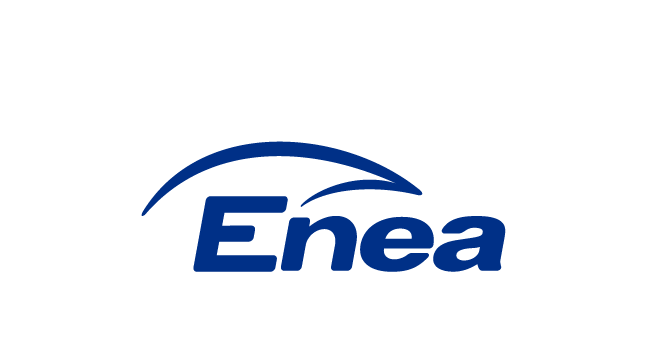 Enea Połaniec S.A.ogłasza przetarg niepubliczny i zaprasza do złożenia ofertyna wymianę baterii akumulatorowych na bloku energetycznym nr 5 i 9 w Enea Połaniec S.A. wg następujących warunków:Przedmiot zamówienia: Wymiana baterii akumulatorowych na bloku energetycznym nr 5 (RPS5) i na bloku nr 9 (RPS9)Szczegółowy zakres usług obejmuje załącznik do ogłoszenia SIWZTerminy wykonania Usługi przedstawia załącznik do ogłoszenia SIWZW  ofercie  należy  podać wynagrodzenie ryczałtowe za wykonanie prac określonych w  SIWZ.Ofertę należy złożyć  do dnia 27.03.2019 r. do godz. 15 00  na adres:Enea Połaniec S.A. Zawada 26, 28-230 Połaniec bud. F 12; kancelaria I-sze piętroOfertę należy umieścić w kopercie zabezpieczając jej nienaruszalność do terminu otwarcia ofert. Koperta powinna być zaadresowana wg poniższego wzoru:Enea Połaniec S.A.Biuro Zakupów  Materiałów i UsługAlicja SuchońZawada 2628-230 Połaniecz opisem: „Oferta w przetargu na wymianę baterii akumulatorowych na bloku energetycznym nr 5 i 9w Enea Połaniec S.A” z dopiskiem nie otwierać.Opis przygotowania oferty.Ofertę należy złożyć na formularzu „oferta” – Załącznik nr 1 do ogłoszenia.Złożona oferta powinna być opatrzona pieczątką firmową oraz podpisana przez podmiot uprawniony do reprezentacji oferenta.Oferent ponosi wszelkie koszty związane ze sporządzeniem i przedłożeniem oferty.Oferent zobowiązany jest do zachowania w tajemnicy wszelkich poufnych informacji, które uzyskał od Zamawiającego w trakcie opracowywania oferty.Wykonawca zobowiązany jest do posiadania ubezpieczenia od odpowiedzialności cywilnej (OC) z tytułu prowadzonej działalności na kwotę nie niższą niż  5.000.000 zł.Zamawiający zastrzega sobie prawo do przyjęcia lub odrzucenia oferty w każdym czasie przed przekazaniem zamówienia do realizacji bez podania uzasadnienia, co nie skutkuje żadnym roszczeniami oferenta wobec zamawiającego.Zamawiający udzieli zamówienia  wybranemu oferentowi, zgodnie z zapytaniem ofertowym i warunkami ustalonymi podczas ewentualnych negocjacji.Oferta powinna zawierać: wynagrodzenie ofertowe ryczałtowe – wzór załącznik do ogłoszenia,warunki płatności.terminy wykonania,okres gwarancji,okres ważności oferty,oświadczenia o:zapoznaniu się z zapytaniem ofertowym,wyrażeniu zgodny na ocenę zdolności wykonawcy do spełnienia określonych wymagań 
w zakresie jakości, środowiska oraz bezpieczeństwa i higieny pracy,posiadaniu certyfikatu z zakresu jakości, ochrony środowiska oraz bezpieczeństwa i higieny pracy lub ich braku,wykonaniu przedmiotu zamówienia zgodnie z obowiązującymi przepisami ochrony środowiska oraz bezpieczeństwa i higieny pracy,posiadaniu ubezpieczenia od Odpowiedzialności Cywilnej na kwotę nie niższą niż  5.000.000 zł w zakresie prowadzonej działalności związanej z przedmiotem zamówienia wraz z oświadczeniem, że oferent będzie posiadał taką polisę przez cały okres świadczenia usług.zastosowaniu rozwiązań spełniających warunki norm jakościowych,zastosowaniu narzędzi spełniających warunki zgodne z wymogami bhp i ochrony środowiska,kompletności oferty pod względem dokumentacji,spełnieniu wszystkich wymagań Zamawiającego określonych w zapytaniu ofertowym,objęciu zakresem oferty wszystkich dostaw niezbędnych do wykonania przedmiotu zamówienia zgodnie z określonymi przez Zamawiającego wymogami oraz obowiązującymi przepisami prawa polskiego i europejskiego.Kryterium oceny ofertOferty zostaną ocenione przez Zamawiającego w oparciu o następujące kryterium oceny:Bilans oceny ofert:  K= K1K1-Wynagrodzenie Ofertowe netto - znaczenie (waga) / 100%/(porównywana będzie Cena netto   nie zawierająca podatku VAT)Gdzie:Cn – wynagrodzenie najniższe z ocenianych Ofert/najniższa wartość oferty (netto),Co – wynagrodzenie ocenianej Oferty/wartość ocenianej oferty (netto).Aukcja elektronicznaPo dokonaniu oceny Ofert, w celu wyboru Najkorzystniejszej Oferty zostanie przeprowadzona aukcja elektroniczna, jeżeli złożone będą co najmniej 2 Oferty niepodlegające odrzuceniu.Aukcja elektroniczna przeprowadzona zostanie zgodnie z warunkami określonymi w Załączniku Nr 7 do Ogłoszenia na platformie zakupowej eB2B.Aukcja elektroniczna jest jednoetapowa.Zamawiający zaprasza drogą elektroniczną do udziału w aukcji elektronicznej jednocześnie wszystkich wykonawców, którzy złożyli oferty niepodlegające odrzuceniu. Za dzień przekazania zaproszenia do udziału w aukcji elektronicznej  uważa się dzień wysłania zaproszenia z komputera Zamawiającego.W zaproszeniu do wzięcia udziału w aukcji elektronicznej Zamawiający poinformuje Wykonawców min. o:pozycji złożonych przez nich ofert i otrzymanej punktacji; zgodnie z warunkami określonymi w SIWZ;minimalnych wartościach postąpień składanych w toku aukcji elektronicznej;terminie otwarcia aukcji elektronicznej, terminie i warunkach zamknięcia aukcji elektronicznej;sposobie oceny ofert w toku aukcji elektronicznej; formule matematycznej, która zostanie wykorzystana w aukcji elektronicznej do automatycznego tworzenia kolejnych klasyfikacji na podstawie przedstawianych nowych cen lub wartości;Termin otwarcia aukcji elektronicznej nie może być krótszy niż 2 dni robocze od dnia przekazania zaproszenia.Aukcja elektroniczna może rozpocząć się dopiero po dokonaniu oceny ofert złożonych w postępowaniu w zakresie ich zgodności z treścią SIWZ oraz oceny punktowej dokonanej na podstawie kryteriów oceny ofert. W wyznaczonym terminie następuje otwarcie aukcji elektronicznej. Ofertami początkowymi są oferty złożone w postępowaniu przed wszczęciem aukcji elektronicznej.W toku aukcji elektronicznej wykonawcy za pomocą formularza umieszczonego na stronie internetowej https://aukcje.eb2b.com.pl, umożliwiającego wprowadzenie niezbędnych danych w trybie bezpośredniego połączenia z tą stroną, składają kolejne korzystniejsze postąpienia, podlegające automatycznej ocenie i klasyfikacji .System nie przyjmie postąpień niespełniających warunków określonych w niniejszym rozdziale, lub warunków określonych w Załączniku Nr 3 do Ogłoszenia oraz złożonych po terminie zamknięcia aukcji.Momentem decydującym dla uznania, że oferta Wykonawcy została złożona w terminie, nie jest moment wysłania postąpienia z komputera Wykonawcy, ale moment jego odbioru na serwerze i zarejestrowania przez System eB2B. W toku aukcji elektronicznej zamawiający na bieżąco przekazuje każdemu wykonawcy informację o pozycji złożonej przez niego oferty i otrzymanej punktacji najkorzystniejszej oferty. Do momentu zamknięcia aukcji elektronicznej informacje umożliwiające identyfikację wykonawców nie będą ujawniane.Każde postąpienie oznacza nową ofertę w zakresie, którego dotyczy postąpienie. Oferta Wykonawcy przestaje wiązać w zakresie, w jakim złoży on korzystniejszą ofertę w toku aukcji elektronicznej. Bieg terminu związania ofertą nie ulega przerwaniu.W przypadku gdy awaria systemu teleinformatycznego spowoduje przerwanie aukcji elektronicznej, zamawiający wyznacza termin kontynuowania aukcji elektronicznej na następny po usunięciu awarii dzień roboczy, z uwzględnieniem stanu ofert po ostatnim zatwierdzonym postąpieniu Zamawiający po zamknięciu aukcji wybiera najkorzystniejszą ofertę w oparciu o kryteria oceny ofert wskazanych w ogłoszeniu o zamówieniu, z uwzględnieniem wyników aukcji elektronicznej Zamawiający zamyka aukcję elektroniczną w terminie określonym w zaproszeniu do udziału w aukcji elektronicznej;jeżeli w ustalonym terminie nie zostaną zgłoszone nowe postąpienia;po zakończeniu ostatniego, ustalonego etapu.Po zamknięciu aukcji elektronicznej Wykonawcy muszą ponownie złożyć Formularz Oferty, stanowiący Załącznik nr 2 do ogłoszenia, z nową ceną uwzględniającą cenę zaoferowaną w trakcie aukcji elektronicznej, przy czym wszystkie pozycje w formularzu zostaną odpowiednio i proporcjonalnie zmienione. Wykonawcy składają formularze w terminie 3 dni od dnia, w którym zamknięto aukcję elektroniczną. Złożony formularz zostanie załączony do umowy zawartej z Wykonawcą, którego oferta została wybrana jako najkorzystniejsza. Jeżeli żaden z Wykonawców, których oferty nie podlegały odrzuceniu nie wziął udziału w aukcji elektronicznej, to Zamawiający przeprowadzi postepowanie i wybierze Wykonawcę na podstawie ofert złożonych w terminie określonym w pkt 4 Ogłoszenia.Do oferty należy dołączyć referencje określone w załączniku nr 1, poświadczone co najmniej 3 listami referencyjnymi.Umowa będzie zawarta zgodnie ze wzorem stanowiącym załącznik nr 4 do Ogłoszenia oraz Ogólnych Warunkach Zakupu usług Enea Połaniec S.A. Dostawca zobowiązany jest do stosowania Ogólnych Warunków Zakupu usług Enea Połaniec S.A. umieszczonych na stronie: https://www.enea.pl/pl/grupaenea/o-grupie/spolkigrupy-enea/polaniec/zamowieniaWymagania  Zamawiającego w zakresie  wykonywania   prac   na  terenie  Zamawiającego  zamieszczone są na stronie internetowej https://www.enea.pl/pl/grupaenea/o-grupie/spolki-grupy-enea/polaniec/zamowienia/dokumenty.  Wykonawca  zobowiązany  jest   do  zapoznania  się   z  tymi   dokumentami. Osoby odpowiedzialne za kontakt z oferentami ze strony Zamawiającego:w zakresie technicznym:Andrzej Dziuba Starszy Specjalista d/s elektrycznychtel.: +48 15 865 68 81 lub +48 660 542 991email: andrzej.dziuba@enea.plw zakresie formalnym:Alicja SuchońSpecjalista d/s Zakupówtel. +48 15 865 66 77; fax: +48 15 865 61 88email: alicja.suchon@enea.plPrzetarg prowadzony będzie na zasadach określonych w regulaminie wewnętrznym Enea Połaniec S.A.Zamawiający zastrzega sobie możliwość zmiany warunków przetargu określonych w niniejszym zapytaniu  lub odwołania przetargu bez podania przyczyn.Załącznik  nr  1   do  ogłoszenia    - SIWZZałącznik  nr  2   do  ogłoszenia    -  Wzór oferty.Załącznik  nr  3    do  ogłoszenia   -  Aukcja elektroniczna- warunkiZałącznik  nr  4    do  ogłoszenia   -  Wzór umowy Załącznik nr 5 do ogłoszenia - Oświadczenie o wypełnieniu obowiązku informacyjnego,Załącznik nr 6 do ogłoszenia - Klauzula Informacyjna,Załącznik nr 7 do ogłoszenia - Oświadczenie o wyrażeniu zgody na przetwarzanie przez Enea Połaniec S.A. danych osobowych.Załącznik nr 1 do ogłoszenia Specyfikacja istotnych warunków zamówienia SIWZ na wymianę baterii akumulatorowych na bloku nr 5 (RPS5) i na bloku nr 9 (RPS9)w Enea Połaniec S.A. PRZEDMIOT ZAMÓWIENIA   Wymiana baterii akumulatorowych na bloku nr 5 (RPS5) i na bloku nr 9 (RPS9) w Enea Połaniec S.A. SZCZEGÓŁOWY ZAKRES USŁUG OBEJMUJE:DemontażeBlok nr 5 Demontaż istniejącej baterii akumulatorów typu 10 OPzS 1000LA (104 + 12) ogniw wraz ze stelażami i przyłączem kablowo – szynowym. Zdemontowane ogniwa i stelaże do utylizacji i złomowania. Materiały z przyłącza kablowo-szynowego do złomowania.Demontaż istniejącej instalacji oświetleniowej w pomieszczeniu akumulatorni. Demontaż istniejących punktów załączania oświetlenia i wentylacji mechanicznej i docelowo przeniesienie ich na przeciwną (do obecnej) stronę drzwi wejściowych wraz z wymianą kaset sterowniczychDemontaż istniejącej instalacji oświetleniowej w pomieszczeniu rozdzielni RPS5.Na czas remontu budowlanego zabezpieczenie przed uszkodzeniem lub demontaż czujników obecności wodoru i temperatury w pomieszczeniu akumulatorniDemontaż i wymiana drzwi zewnętrznych i wewnętrznych do akumulatorni. Drzwi zewnętrzne muszą być w wykonaniu z wentylacją naturalną i z zamkiem antypanicznym od wewnątrz oraz gałką (zamiast klamki) od zewnątrz, z wkładką pod klucz patentowy, obecnie drzwi prawe – nowe drzwi muszą być lewe. Drzwi wewnętrzne w wykonaniu przeciwpożarowym, w klasie EI30, obecnie drzwi prawe – nowe drzwi muszą być lewe. Kolor drzwi: RAL 7038.Demontaż nieniszczący prostownika typu PBI i przewiezienie go pod wskazane miejsce na terenie ElektrowniDemontaż połączeń kablowych w relacji: bateria akumulatorów – szafa rozdzielni RPS5; prostownik PBI – szafa rozdzielni RPS5 oraz rozdzielnia RN5A – prostownik PBIBlok nr 9Demontaż istniejącej baterii akumulatorów typu 10 OPzS 1000LA (104 + 12) ogniw wraz ze stelażami i przyłączem kablowo – szynowym. Dokonanie wyboru 12 szt. ogniw w najlepszym stanie i przewiezienie ich do pomieszczenia akumulatorni RPSO 21, ustawienie do długiego przechowywania i podpięcie do prostownika dla utrzymania w stanie pracy buforowej. Pozostałe zdemontowane ogniwa (wraz z ogniwami stanowiącymi rezerwę w pomieszczeniu akumulatorni RPSO21) i stelaże do utylizacji i złomowania. Materiały z przyłącza kablowo-szynowego do złomowania.Demontaż istniejącej instalacji oświetleniowej w pomieszczeniu akumulatorni.  Demontaż istniejącej instalacji oświetleniowej w pomieszczeniu rozdzielni RPS9.Na czas remontu budowlanego zabezpieczenie przed uszkodzeniem lub demontaż czujników obecności wodoru i temperatury w pomieszczeniu akumulatorniDemontaż i wymiana drzwi zewnętrznych i wewnętrznych do akumulatorni. Drzwi zewnętrzne muszą być w wykonaniu z wentylacją naturalną i z zamkiem antypanicznym od wewnątrz oraz gałką (zamiast klamki) od zewnątrz, z wkładką pod klucz patentowy, obecnie drzwi lewe. Drzwi wewnętrzne w wykonaniu przeciwpożarowym, w klasie EI30, obecnie drzwi prawe. Kolor drzwi: RAL 7038.Demontaż nieniszczący prostownika typu PBI i przewiezienie go pod wskazane miejsce na terenie ElektrowniDemontaż nieniszczący rozłączników typu LO-400Z zainstalowanych w szafie nr 6 obw. a i obw. b  w rozdzielni RPS9Demontaż połączeń kablowych w relacji: bateria akumulatorów – szafa rozdzielni RPS9; prostownik PBI – szafa rozdzielni RPS9 oraz rozdzielnia RN9A – prostownik PBIPrace budowlane i instalacyjneBlok nr 5 Montaż instalacji oświetleniowej (pomieszczenie akumulatorni wraz z przedsionkiem) w wykonaniu EX, w grupie wybuchowości IIC (wodór), ze źródłami światła typu LED. Wykonanie nowych tras kablowych obwodów oświetleniowych z dedykowanej rozdzielni SB51 szafa 1 obwód 13 – dla oświetlenia podstawowego i z rozdzielni SB51 szafa 3 obwód 53 (dobudować nowy obwód oznaczony nr 53) dla oświetlenia awaryjnego bezpieczeństwa w pomieszczeniu akumulatorni. Natomiast dla pomieszczenia rozdzielni RPS5 montaż instalacji oświetlenia podstawowego i awaryjnego bezpieczeństwa, ze źródłami światła typu LED, zgodnie z przygotowaną dokumentacją, a trasy kablowe tych obwodów oświetleniowych z dedykowanej rozdzielni SB51 szafa 1 obwód 25 dla oświetlenia podstawowego i z rozdzielni SB51 szafa 3 obwód 45 dla oświetlenia awaryjnego bezpieczeństwa. Wykonać nowe, grawerowane, tabliczki opisowe na elewacji szaf rozdzielni oświetleniowej SB51Oczyszczenie kanałów i kratek wentylacji naturalnej i wymuszonej w pomieszczeniu akumulatorni. Malowanie kanałów wentylacyjnych w pomieszczeniu akumulatorni. Wymiana kratek na nowe.Malowanie ścian pomieszczenia akumulatorni wraz z przedsionkiem farbami kwasoodpornymiMalowanie pomieszczenia rozdzielni RPS5 farbami emulsyjnymi i ogólnego przeznaczeniaWymiana armatury instalacji wody bieżącej (zlew porcelanowy i bateria 1-zaworowa) w pomieszczeniu akumulatorni.Wymiana armatury punktu czerpalnego wody destylowanej, wykonanie opisu na ścianie, w pobliżu zaworuUzupełnienie przykrycia otworu ściekowego w pomieszczeniu akumulatorni i uzupełnienie brakującego odcinka rury odpływowej spod zlewuWyczyszczenie i umycie, silnym detergentem, podłogi kwasoodpornej w pomieszczeniu akumulatorni oraz podłogi i ścian wyłożonych płytkami kwasoodpornymi w przedsionku do pomieszczenia akumulatorniBlok nr 9Montaż instalacji oświetleniowej (pomieszczenie akumulatorni wraz z przedsionkiem) w wykonaniu EX, w grupie wybuchowości IIC (wodór), ze źródłami światła typu LED. Wykonanie nowych tras kablowych obwodów oświetleniowych z dedykowanej rozdzielni SB71 szafa 1 obwód 7 – dla oświetlenia podstawowego i z rozdzielni SB71 szafa 3 obwód 49 (obecnie rezerwa) dla oświetlenia awaryjnego bezpieczeństwa w pomieszczeniu akumulatorni. Natomiast dla pomieszczenia rozdzielni RPS9 montaż instalacji oświetlenia podstawowego i awaryjnego bezpieczeństwa, ze źródłami światła typu LED, zgodnie z przygotowaną dokumentacją, a trasy kablowe tych obwodów oświetleniowych z dedykowanej rozdzielni SB71 szafa 2 obwód 24 dla oświetlenia podstawowego i z rozdzielni SB71 szafa 3 obwód 39 dla oświetlenia awaryjnego bezpieczeństwa. Wykonać nowe, grawerowane, tabliczki opisowe na elewacji szaf rozdzielni oświetleniowej SB71Oczyszczenie kanałów i kratek wentylacji naturalnej i wymuszonej w pomieszczeniu akumulatorni. Malowanie kanałów wentylacyjnych w pomieszczeniu akumulatorni. Wymiana kratek na nowe.Malowanie ścian pomieszczenia akumulatorni wraz z przedsionkiem farbami kwasoodpornymiMalowanie pomieszczenia rozdzielni RPS9 farbami emulsyjnymi i ogólnego przeznaczeniaWymiana armatury instalacji wody bieżącej (zlew porcelanowy i bateria 1-zaworowa) w pomieszczeniu akumulatorni.Wymiana armatury punktu czerpalnego wody destylowanej, wykonanie opisu na ścianie, w pobliżu zaworuUzupełnienie przykrycia otworu ściekowego w pomieszczeniu akumulatorniWyczyszczenie i umycie, silnym detergentem, podłogi kwasoodpornej w pomieszczeniu akumulatorni oraz podłogi i ścian wyłożonych płytkami kwasoodpornymi w przedsionku do pomieszczenia akumulatorniMontażeBlok nr 5 Montaż baterii akumulatorów składającej się ze 104+12 ogniw, klasy typu Classic 10 OCSm 1150LA, na stojakach powlekanych tworzywem izolacyjnym (np. stojaki typu ALPHA), umieszczone w kuwetach. Ogniwa wyposażone w korki ceramiczne lejkowe wg DIN  (korki z rekombinacją gazów – opcja). Żywotność projektowana baterii: 25 lat.Montaż zasilacza buforowego klasy typu ZB220DC200 + 24DC200 (zasilacz do pracy z baterią dodawczą) wyposażony w układ SZR na 2 zasilaniachWymiana członu pomiarowego istniejącego układu przerzutki baterii dodawczej (człon pomiarowy zasilany z układu bateryjnego)Montaż skrzynki łączeniowej baterii  w pomieszczeniu ruchu elektrycznego (przed wejściem do pomieszczenia akumulatorni)Montaż obwodu zasilania rezerwowego zasilacza baterii z rozdzielni 0,4kV 055. Wykonanie odpływu w rozdz. 0,4kV 055 szafa nr 4 (przewidywany nowy odpływ nr 42, dla którego miejsce przygotować przez obniżenie istniejących obwodów nr 32 i nr 33) i montaż trasy kablowej w relacji: rozdz. 0,4kV 055 – zasilacz buforowy baterii.Montaż kabli, uniepalnionych, w relacji: zasilacz buforowy – rozdzielnia 220V= RPS5, rozdzielnia 220V= RPS5 – bateria akumulatorów oraz rozdzielnia 0,4kV RN5A pole nr 9.2 – zasilacz buforowy.Montaż sygnalizacji na elewacji przerzutki baterii dodawczej, zgodnie z wykonaną dokumentacją technicznąMontaż instalacji uziemiającej i połączeń wyrównawczych Montaż, po pracach budowlanych w pomieszczeniu akumulatorni, czujników obecności wodoru i temperatury w pomieszczeniu akumulatorni Blok nr 9Montaż baterii akumulatorów składającej się ze 104+12 ogniw, klasy typu Classic 10 OCSm 1150LA, na stojakach powlekanych tworzywem izolacyjnym (np. stojaki typu ALPHA), umieszczone w kuwetach. Ogniwa wyposażone w korki ceramiczne lejkowe wg DIN  (korki z rekombinacją gazów – opcja). Żywotność projektowana baterii: 25 lat.Montaż zasilacza buforowego klasy typu ZB220DC200 + 24DC200 (zasilacz do pracy z baterią dodawczą) wyposażony w układ SZR na 2 zasilaniachWymiana członu pomiarowego istniejącego układu przerzutki baterii dodawczej (człon pomiarowy zasilany z układu bateryjnego)Montaż skrzynki łączeniowej baterii  w pomieszczeniu ruchu elektrycznego (przed wejściem do pomieszczenia akumulatorni)Montaż obwodu zasilania rezerwowego zasilacza baterii z rozdzielni 0,4kV 095. Wykonanie odpływu w rozdz. 0,4kV 095 szafa nr 4 (przewidywany nowy odpływ nr 7) i montaż trasy kablowej w relacji: rozdz. 0,4kV 095 – zasilacz buforowy baterii.Montaż 2 szt. rozłączników zatablicowych o prądzie znamionowym 400A, w szafie nr 6 w rozdzielni RPS9, wraz z elementami toru prądowego w obw. a i w obw. bMontaż kabli, uniepalnionych, w relacji: zasilacz buforowy – rozdzielnia 220V= RPS9, rozdzielnia 220V= RPS9 – bateria akumulatorów oraz rozdzielnia 0,4kV RN9A pole nr 9.2 – zasilacz buforowy.Montaż instalacji uziemiającej i połączeń wyrównawczych Montaż, po pracach budowlanych w pomieszczeniu akumulatorni, czujników obecności wodoru i temperatury w pomieszczeniu akumulatorni Uruchomienie, prace pomiarowe i sprawdzenia funkcjonalne, szkolenie obsługi eksploatacyjnejBlok nr 5Wykonanie badań i pomiarów pomontażowych zgodnie z wytycznymi przeprowadzenia pomontażowych badań odbiorczych zawartych w normie PN-E-04700 oraz zgodnie z normami: PN-EN 50272-2 i PN-EN 60896-21Uruchomienie baterii akumulatorówUruchomienie zasilacza buforowegoWykonanie pomiarów skuteczności ochrony przeciwporażeniowej i sprawdzenie poprawności doboru zabezpieczeń zwarciowychSprawdzenie funkcjonalne układów, a w tym sprawdzenie działania układu przerzutki baterii dodawczejWykonanie cyklu przeładowania baterii akumulatorówSporządzenie protokołów i raportów z badań i pomiarów wraz ze szkicami instalacji oświetlenia i instalacji uziemiającej i połączeń wyrównawczychPrzygotowanie instrukcji eksploatacjiSzkolenie obsługi eksploatacyjnej w zakresie: obsługi, remontów, montażu, konserwacji i kontrolno-pomiarowymBlok nr 9Wykonanie badań i pomiarów pomontażowych zgodnie z wytycznymi przeprowadzenia pomontażowych badań odbiorczych zawartych w normie PN-E-04700 oraz zgodnie z normami: PN-EN 50272-2 i PN-EN 60896-21Uruchomienie baterii akumulatorówUruchomienie zasilacza buforowegoWykonanie pomiarów skuteczności ochrony przeciwporażeniowej i sprawdzenie poprawności doboru zabezpieczeń zwarciowychSprawdzenie funkcjonalne układów, a w tym sprawdzenie działania układu przerzutki baterii dodawczejWykonanie cyklu przeładowania baterii akumulatorówSporządzenie protokołów i raportów z badań i pomiarów wraz ze szkicami instalacji oświetlenia i instalacji uziemiającej i połączeń wyrównawczychPrzygotowanie instrukcji eksploatacjiSzkolenie obsługi eksploatacyjnej w zakresie: obsługi, remontów, montażu, konserwacji i kontrolno-pomiarowymWykonanie dokumentacji technicznejBlok nr 5 Dyspozycja ustawienia baterii akumulatorów i zasilacza buforowegoDobór skrzynki łączeniowej (możliwość podpinania opornic rozładowczych) montowanej na ścianie budynku, przed akumulatornią, w pomieszczeniu ruchu elektrycznegoDobór i rozmieszczenie opraw oświetleniowych w wykonaniu EX w pomieszczeniu akumulatorni wraz z przedsionkiem oraz dobór i rozmieszczenie opraw oświetleniowych w pomieszczeniu rozdzielni RPS5Dobór i ułożenie kabla zasilania podstawowego i rezerwowego zasilacza buforowegoWymiana członu pomiarowego istniejącego układu przerzutki baterii dodawczej (człon pomiarowy zasilany z układu bateryjnego)Wykonanie sygnalizacji: gotowość układu do załączenia i załączona bateria dodawcza, na elewacji przerzutki baterii dodawczej. Sugerowana sygnalizacja ledowa.Ułożenie kabli pomiędzy baterią, rozdzielnią 220V=, rozdzielnią 0,4kV i zasilaczem buforowymWykonanie aktualizacji analizy HAZOP dla akumulatorniBlok nr 9Dyspozycja ustawienia baterii akumulatorów i zasilacza buforowegoDobór skrzynki łączeniowej (możliwość podpinania opornic rozładowczych) montowanej na ścianie budynku, przed akumulatornią, w pomieszczeniu ruchu elektrycznegoDobór i rozmieszczenie opraw oświetleniowych w wykonaniu EX w pomieszczeniu akumulatorni wraz z przedsionkiem oraz dobór i rozmieszczenie opraw oświetleniowych w pomieszczeniu rozdzielni RPS9Dobór i ułożenie kabla zasilania podstawowego i rezerwowego zasilacza buforowegoDobór rozłączników zatablicowych, o prądzie znamionowym 400A, montowanych w miejsce starych rozłączników typu LO-400Z w szafie nr 6 w rozdzielni RPS9Wymiana członu pomiarowego istniejącego układu przerzutki baterii dodawczej (człon pomiarowy zasilany z układu bateryjnego)Ułożenie kabli pomiędzy baterią, rozdzielnią 220V=, rozdzielnią 0,4kV i zasilaczem buforowymWykonanie aktualizacji analizy HAZOP dla akumulatorniWyposażenie eksploatacyjne układu prądu stałegoBlok nr 5 Podstawowy zestaw eksploatacyjny (rękawice, termometr, kalosze, okulary, zestaw do przemywania oczu) oraz sorbent – 1op – dla neutralizacji elektrolituDostawa i montaż termometru (pomiar temperatury otoczenia) na ścianie, w pomieszczeniu akumulatorni, dla potrzeb codziennych inspekcji eksploatacyjnychBlok nr 9Podstawowy zestaw eksploatacyjny (rękawice, termometr, kalosze, okulary, zestaw do przemywania oczu) oraz sorbent – 1op – dla neutralizacji elektrolituDostawa i montaż termometru (pomiar temperatury otoczenia) na ścianie, w pomieszczeniu akumulatorni, dla potrzeb codziennych inspekcji eksploatacyjnychDokumentacja  techniczna:Istniejąca dokumentacja techniczna jest dostępna w siedzibie Zamawiającego.Założenia   i warunki  techniczne dla prawidłowej realizacji zadania:Zgodnie z załącznikami nr 1 – 5 do SIWZWarunki   organizacyjne dla prawidłowej realizacji zadania:Wszystkie urządzenia, materiały podstawowe, materiały pomocnicze oraz sprzęt niezbędny dla bezpiecznej realizacji prac obiektowych na terenie Zamawiającego zapewnia Wykonawca, który  ponosi wszystkie koszty w tym zakresie.Złom metali i kabli stanowi własność Zamawiającego i należy go przekazać do magazynu wskazanego przez Zamawiającego. Pozostałe odpady Wykonawca zagospodaruje na swój koszt.Transport technologiczny materiałów oraz złomu należy do zakresu Wykonawcy, zgodnie z zasadami obowiązującymi na terenie Enea Połaniec S.A.Podczas wykonywania prac na terenie Enea Połaniec S.A., Wykonawcę obowiązują aktualne przepisy wewnętrzne Zamawiającego, a w tym instrukcja organizacji bezpiecznej pracy w Enea Połaniec S.A., Instrukcja ochrony przeciwpożarowej oraz przepisy w zakresie ochrony środowiska naturalnego, z którymi Wykonawca jest zobowiązany zapoznać się na etapie przed złożeniem ostatecznej oferty cenowej.Do obowiązków Zamawiającego należy:Bieżąca współpraca z Projektantami, bezzwłoczne udzielanie informacji oraz udział w wizjach lokalnych związanych z realizowanym zadaniem,Udostępnianie posiadanej dokumentacji technicznej i budowlanej,Konsultowanie proponowanych rozwiązań technicznych,Do obowiązków Wykonawcy należy w szczególności:Skierowanie do wykonywania prac na terenie Enea Połaniec S.A. pracowników o wymaganych kwalifikacjach zawodowych, spełniających wymagania określone w aktualnej instrukcji organizacji bezpiecznej pracy obowiązującej u Zamawiającego. Dostarczenie wymaganych instrukcją organizacji bezpiecznej pracy w Enea Połaniec S.A., dokumentów zarówno na etapie składania oferty (dokument Z-7) jak i przed rozpoczęciem prac na obiektach w  Enea Połaniec S.A (dokumenty Z-1, Z-1A, Z-2, Z-8), w wymaganych terminach,Dostarczenie wymaganych instrukcją postępowania z odpadami wytworzonymi u Zamawiającego przez podmioty zewnętrzne, dokumentów przed rozpoczęciem prac na obiektach w Enea Połaniec S.A (lista i rodzaj wytwarzanych odpadów, spis stosowanych substancji chemicznych i niebezpiecznych, potwierdzenie zapoznania pracowników z aspektami środowiskowymi). Tylko złom stalowy oraz kable są kwalifikowane, jako odpad Zamawiającego,Dostarczenie dokumentów z przeprowadzonej utylizacji pozostałych wytworzonych przez Wykonawcę odpadów, zgodnie z wymaganiami obowiązującej instrukcji,Wymagany przez Zamawiającego okres gwarancji na wykonane prace powinien wynosić minimum 60 miesięcy licząc od daty odbioru końcowego. Wymagane są następujące warunki gwarancji:Przystąpienie do usuwania wad: 24 godziny od zgłoszeniaGwarancja Wykonania Przedmiotu Umowy w wysokości 5% kwoty Wynagrodzenia nettoGwarancja Usunięcia Wad w wysokości 5% kwoty Wynagrodzenia nettoWYNAGRODZENIE I WARUNKI PŁATNOŚCI:Wynagrodzenie  ryczałtowe za cały zakres realizacji usługi, które musi obejmować : koszty robociznykoszty dostaw urządzeń i materiałówkoszty utylizacji odpadów powstałych podczas wykonywania prackoszty pracy sprzętu i transportuKoszty ogólne i zyskDo wynagrodzenia doliczony zostanie podatek VAT w wysokości wynikającej z obowiązujących przepisów TERMINY  WYKONANIA USŁUGI: Oczekiwany termin wykonania wszystkich prac budowlanych oraz prac demontażowo-montażowych na obiekcie nie powinien być dłuższy niż 20 -24 tygodni od dnia podpisania UmowyOpracowanie dokumentacji powykonawczej należy wykonać w czasie do 2 tygodni od dnia odbioru końcowego.Odbiór końcowy zdania oraz przekazanie instalacji do ruchu powinno nastąpić w czasie do 3 dni roboczych od dnia zgłoszenia przez Wykonawcę zadania do tego odbioru.ORGANIZACJA REALIZACJI PRACOrganizacja i wykonywanie prac na terenie Elektrowni odbywa się zgodnie z Instrukcją Organizacji Bezpiecznej Pracy (IOBP) dostępna na stronie: https://www.enea.pl/pl/grupaenea/o-grupie/spolki-grupy-enea/polaniec/zamowienia/dokumenty.Warunkiem dopuszczenia do wykonania prac jest opracowanie szczegółowych instrukcji bezpiecznego wykonania prac przez Wykonawcę.Na polecenie pisemne prowadzone są prace tylko w warunkach szczególnego zagrożenia, zawarte w IOBP, pozostałe prace prowadzone są na podstawie Instrukcji Organizacji Robót (IOR) opracowanej przez Wykonawcę i zatwierdzonej przez Zamawiającego.Wykonawca jest zobowiązany do przestrzegania zasad i zobowiązań zawartych w IOBP.Wykonawca jest zobowiązany do zapewnienia zasobów ludzkich i narzędziowych. Wykonawca będzie uczestniczył w spotkaniach koniecznych do realizacji, koordynacji i współpracy.Wykonawca  zabezpieczy:niezbędne wyposażenie, a także środki transportu nie będące na wyposażeniu instalacji oraz w dyspozycji Zamawiającego, konieczne do wykonania Usług, w tym specjalistyczny sprzęt  oraz  pracowników z wymaganymi uprawnieniami;Wykonawca jest zobowiązany do utylizacji wytworzonych odpadów. Wykonawca  będzie wykonywał roboty/świadczył Usługi zgodnie z:Ustawą Prawo budowlane,Ustawą o dozorze technicznym,Ustawą Prawo ochrony środowiska,Ustawą o odpadach,Zaleceniami i wytycznymi korporacyjnymi  GK ENEA.MIEJSCE ŚWIADCZENIA USŁUGStrony uzgadniają, że miejscem świadczenia usług będzie teren Elektrowni Zamawiającego w Zawadzie 26, 28-230 Połaniec. RAPORTY I ODBIORYDokumentacja wymagana przez Zamawiającego.REGULACJE PRAWNE,PRZEPISY I NORMYWykonawca będzie przestrzegał polskich przepisów prawnych łącznie z instrukcjami i przepisami wewnętrznych Zamawiającego takich jak dotyczące przepisów przeciwpożarowych i ubezpieczeniowych.Wykonawca ponosi koszty dokumentów, które należy zapewnić dla uzyskania zgodności z regulacjami prawnymi, normami i przepisami (łącznie z przepisami BHP).Obok wymagań technicznych, należy przestrzegać regulacji prawnych, przepisów i norm, które wynikają z ostatnich wydań dzienników ustaw i dzienników urzędowych.REFERENCJEReferencje dla wykonanych usług o profilu zbliżonym do usług będących przedmiotem przetargu (w   czynnych  obiektach  energetyki zawodowej), potwierdzające posiadanie przez oferenta co najmniej 10-letniego doświadczenia, poświadczone co najmniej trzema listami referencyjnymi, (które zawierają kwoty z umów) dla realizowanych usług o wartości łącznej nie niższej niż  650.000,- zł netto.WIZJA  LOKALNA Zamawiający  przewiduje  wizję  lokalną  w  miejscu  planowanych robót w 3 dniu  roboczym przed datą złożenia oferty o  godz. 11.00;  miejsce spotkania: Brama nr 1 Enea Połaniec S.A. /lub inne wskazane przez kom. Zamawiającą/Warunkiem koniecznym do złożenia oferty jest zapoznanie się z lokalizacją robót/usług oraz zakresem i złożenie potwierdzenia dokonania wizji lokalnej.  WARUNKIEM DOPUSZCZENIA DO PRZETARGU JEST DOŁĄCZENIE DO OFERTYZezwolenia właściwego organu w zakresie  gospodarki odpadami na podstawie ustawy o odpadach z dnia 14 grudnia 2012 r. (jeśli jest wymagane).Oświadczenia Wykonawcy o wypełnieniu obowiązku informacyjnego przewidzianego w art. 13 lub art. 14 RODO wobec osób fizycznych, od których dane osobowe bezpośrednio lub pośrednio pozyskał, którego wzór stanowi załącznik do ogłoszenia.W przypadku gdy Wykonawca jest osobą fizyczną oświadczenia Wykonawcy o wyrażeniu zgody na przetwarzanie przez Enea Połaniec S.A. danych osobowych, którego wzór stanowi załącznik do ogłoszenia.Wykazów usług wykonanych przez Wykonawcę, wraz z podaniem ich wartości, przedmiotu, dat wykonania i podmiotów, na rzecz których zostały wykonane.Załączniki do SIWZ:Integralną częścią ogłoszenia jest klauzula informacyjna wynikająca z obowiązku informacyjnego Administratora (Enea Połaniec S.A.) stanowiąca Załącznik  do ogłoszenia.Załącznik nr 1 do SIWZ – Zakres prac wraz z wymaganiami ogólnymiZałącznik nr 2 do SIWZ – Wymagania techniczne dla zasilacza baterii głównej i dodawczej, specyfikacja ogólna i elektryczna szafy zasilaczaZałącznik nr 3 do SIWZ – Schemat przerzutki RPS9Załącznik nr 4 do SIWZ – Schemat jednokreskowy rozdzielni 220V= RPS5Załącznik nr 5 do SIWZ – Schemat jednokreskowy rozdzielni 220V= RPS9Wzory dokumentów:Z – 7 Kwestionariusz bezpieczeństwa i higieny pracy dla WykonawcówDruk Z-1DOKUMENTY WŁAŚCIWE DLA ENEA POŁANIEC S.A.:Ogólne Warunki Zakupu UsługInstrukcja Ochrony PrzeciwpożarowejInstrukcja Organizacji Bezpiecznej PracyInstrukcja Postepowania w Razie Wypadków i Nagłych ZachorowańInstrukcja Postępowania z OdpadamiInstrukcja Przepustkowa dla Ruchu materiałowegoInstrukcja Postępowania dla Ruchu Osobowego i PojazdówInstrukcja w Sprawie Zakazu Palenia TytoniuZałącznik do Instrukcji Organizacji Bezpiecznej Pracy-dokument związany nr 4 Zmiana adresu dostarczania dokumentów zobowiązaniowychDostępne na stronie internetowej Enea Połaniec S.A. pod https://www.enea.pl/pl/grupaenea/o-grupie/spolki-grupy-enea/polaniec/zamowienia/dokumentyWZÓR Z – 7 Kwestionariusz bezpieczeństwa i higieny pracy dla Wykonawców…………………………………….								………………….……….…Nazwa firmy – Wykonawcy							miejscowość i data Liczba osób zatrudnionych ogółem: ……………….; w tym: osób na umowę o pracę:…….….; umowy cywilno – prawne;….…....; osób samozatrudniających się:…………………..Kwestionariusz obowiązana jest wypełnić każda Firma, która otrzymała zaproszenie do udziału w procesie zakupu prac i/lub usług. Na podstawie danych kwestionariusza zostanie przeprowadzona ocena stanu bezpieczeństwa i higieny pracy w firmie, która będzie miała wpływ na wybór firmy do realizacji prac i/lub usług. Prosimy o udzielenie odpowiedzi na wszystkie pytania.*W przypadku odpowiedzi TAK Wykonawca zobowiązany jest uzyskać i dołączyć kwestionariusze od podwykonawców* Dotyczy Z-7 Kwestionariusz bezpieczeństwa i higieny pracy dla Wykonawców*** Za okres do dnia złożenia kwestionariuszaWyrażam zgodę na przeprowadzenie audytu sprawdzającego przez upoważnionych pracowników Elektrowni 
w celu potwierdzenia danych, o których mowa w kwestionariuszu.*Za zgodność danych zawartych w Karcie/Kwestionariuszu        …………………………………………………………………… Data, podpis Pracodawcy lub osoby przez niego upoważnionejFR : Liczba wypadków przy pracy(w tym śmiertelnych) x 1 000 000 / ogólną liczbę przepracowanych godzin ryzyka;SR : Liczba dni absencji chorobowej spowodowanej wypadkami x 1000 /ogólną liczbą przepracowanych godzin ryzyka;Liczba godzin ryzyka: Liczba godzin, w tym godzin nadliczbowych przepracowanych przez pracowników zatrudnionych na podstawie umowy o pracę na czas określony i nieokreślony;Załącznik nr 2 do  ogłoszeniaFORMULARZ OFERTYDane dotyczące oferenta:Nazwa ....................................................................................................................Siedziba .................................................................................................................Nr telefonu/faksu ....................................................................................................nr NIP.....................................................................................................................adres e-mail: …………………………………………………………………………osoba do kontaktu .................................... nr tel. .............................. e-mail. ...............................NINIEJSZYM SKŁADAMY OFERTĘ na …………………………………………………………………………………………………………..……………………………………………………………...…………………………………………………………………………………………………OŚWIADCZAMY, że zapoznaliśmy się z zapytaniem   ofertowym  oraz uznajemy się za związanych określonymi w nim postanowieniami i zasadami postępowania.NINIEJSZYM SKŁADAMY:Szczegółowy zakres przedmiotu oferty.Wynagrodzenie ofertowe ryczałtowe (wzór - Załącznik do formularza oferty)Opis profilu działalności oferenta.Oświadczenie o profilu działalności zbliżonym do będącego przedmiotem przetargu. Aktualny odpis z KRS lub oświadczenie o prowadzeniu działalności gospodarczej.Oświadczenie oferenta o niezaleganiu ze składkami ZUS i podatkami,Oświadczenie o związaniu niniejszą ofertą przez okres co najmniej 90 dni od daty upływu terminu składania ofert.Oświadczenie że oferent jest czynnym podatnikiem VAT zgodnie z postanowieniami ustawy o podatku VAT.Oświadczenia:o zapoznaniu się z Ogłoszeniem i otrzymaniem wszelkich informacji koniecznych do przygotowania oferty,o posiadaniu uprawnień niezbędnych do wykonania przedmiotu zamówienia zgodnie z odpowiednimi przepisami prawa powszechnie obowiązującego, jeżeli nakładają one obowiązek posiadania takich uprawnień.o posiadaniu przez osoby dozoru/Kierownika budowy oraz Kierowników robót, wymaganych właściwych kwalifikacjach oraz uprawnień związanych z realizacją całego zakresu przedmiotu zamówienia,  o posiadaniu niezbędnej wiedzy i doświadczenia oraz dysponowania potencjałem technicznym i personelem zdolnym do wykonania zamówienia.o kompletności oferty pod względem dokumentacji, koniecznej do zawarcia umowy,o spełnieniu wszystkich wymagań Zamawiającego określonych specyfikacji,o objęciu zakresem oferty wszystkich dostaw niezbędnych do wykonania przedmiotu zamówienia zgodnie z określonymi przez Zamawiającego wymogami oraz obowiązującymi przepisami prawa polskiego i europejskiego.o wykonaniu zamówienia  samodzielnie /  z udziałem podwykonawcówo związaniu niniejszą ofertą przez okres co najmniej 90 dni od daty upływu terminu składania ofert.o niezaleganiu z podatkami oraz ze składkami na ubezpieczenie zdrowotne lub społeczne.o znajdowaniu  się w sytuacji ekonomicznej i finansowej zapewniającej wykonanie zamówienia.o nie posiadaniu powiązań z Zamawiającym, które prowadzą lub mogłyby prowadzić do braku Niezależności lub Konfliktu Interesów w związku z realizacją przez reprezentowany przeze mnie (przez nas) podmiot przedmiotu zamówienia.o nie podleganiu wykluczeniu z postępowania.O posiadaniu ubezpieczenia od Odpowiedzialności Cywilnej w zakresie prowadzonej działalności związanej z przedmiotem zamówienia zgodnie z wymaganiami Zamawiającego Ważne polisę OC na kwotę nie niższą niż  5.000.000 zł (poza polisami obowiązkowymi OC) lub oświadczenie, że oferent będzie posiadał taką polisę przez cały okres wykonania robót/świadczenia usług.o wyrażeniu zgodny na ocenę zdolności wykonawcy do spełnienia określonych wymagań w zakresie jakości, środowiska oraz bezpieczeństwa i higieny pracy, o posiadaniu certyfikatu z zakresu jakości, ochrony środowiska oraz bezpieczeństwa i higieny pracy lub ich braku,o wykonaniu przedmiotu zamówienia zgodnie z obowiązującymi przepisami ochrony środowiska oraz bezpieczeństwa i higieny pracy,o zastosowaniu rozwiązań spełniających warunki norm jakościowych, o zastosowaniu narzędzi spełniających warunki zgodne z wymogami bhp i ochrony środowiska,że akceptujemy  projekt  umowy  i zobowiązujemy się  do  jej  podpisania w  przypadku   wyboru   jego  oferty w  miejscu  i   terminie   wyznaczonym   przez   ZamawiającegoWażną polisę OC lub oświadczenie, że oferent będzie posiadał taką polisę przez cały okres świadczenia usług.1PEŁNOMOCNIKIEM oferentów uprawnionym do reprezentowania wszystkich oferentów ubiegających się wspólnie o udzielenie zamówienia oraz do zawarcia umowy2 jest:____________________________________________________________ dotyczy oferentów wspólnie ubiegających się o udzielenie zamówienia2 niepotrzebne skreślićNiniejszą ofertę wraz z załącznikami składamy na ___ kolejno ponumerowanych stronach.ZAŁĄCZNIKAMI do niniejszej oferty  są:    Dokumenty wymienione w pkt 3.9.1. do 3.9.20__________________________________    __________________ dnia __ __ _____ rokuZałącznik nr 3 do Ogłoszenia Warunki1.	Zamawiający w celu wyboru najkorzystniejszej Oferty przewiduje przeprowadzenie aukcji elektronicznej.2.	Aukcja elektroniczna zostanie przeprowadzona na Platformie zakupowej firmy eB2B.3.	Osoba składająca w imieniu Wykonawcy postąpienia w toku aukcji elektronicznej powinna posiadać odpowiednie pisemne pełnomocnictwo do tych czynności, udzielone zgodnie z zasadami reprezentacji obowiązującymi Wykonawcę, złożone wraz z Formularzem ”OFERTA”. 4.	Kryteriami oceny ofert są:4.1.	Cena Netto.5.	Parametrami zmiennymi w aukcji elektronicznej będą:5.1.	Cena Netto,6. Zamawiający przewiduje przeprowadzenie aukcji jednoetapowej, w trakcie której Wykonawcy będą uprawnieni do udzielania kolejnych postąpień. Podstawowy Czas Trwania Aukcji Elektronicznej to 30 minut od momentu jej otwarcia po warunkiem, że w ciągu ostatnich 3 minut trwania aukcji nie nastąpi nowe postąpienie. W przypadku, gdy którykolwiek z Wykonawców dokona postąpienia w czasie ostatnich 3 minut trwania aukcji, to Zamawiający przewiduje dogrywki. W dogrywce będą mogli wziąć udział wszyscy Wykonawcy, którzy złożyli postąpienia w trakcie Podstawowego Czasu Trwania Aukcji Elektronicznej. Czas trwania każdej dogrywki to 5 minut. Dogrywki prowadzi się aż do momentu, gdy w dogrywce nie zostanie złożone żadne postąpienie.8. Oferty składne przez Wykonawców podlegają automatycznej klasyfikacji na podstawie kryteriów oceny ofert. Aukcja elektroniczna będzie odbywać się wg zniżkowej aukcji angielskiej co oznacza, że każda następna oferta zostanie przyjęta tylko wówczas, gdy będzie ona korzystniejsza od aktualnie najlepszej oferty. Wykonawca nie będzie miał możliwości podwyższenia uprzednio zaproponowanej przez siebie ceny ofertowej.9. Sposób oceny ofert w toku aukcji elektronicznej będzie obejmował przeliczanie kolejnych ofert na punktową ocenę oferty, z uwzględnieniem punktacji otrzymanej przed otwarciem aukcji. W toku aukcji punktowa ocena oferty będzie przeliczana do 2 miejsca po przecinku z zastrzeżeniem, że w przypadku, gdy cyfra na trzecim miejscu po przecinku wynosi „4” lub mniej, to trzecią cyfrę po przecinku pomija się. Natomiast, gdy cyfra na trzecim miejscu po przecinku zawiera się w przedziale od „5” do „9”, to następuje zaokrąglenie drugiej cyfry po przecinku w górę.10.  Za najkorzystniejszą Zamawiający uzna ofertę z najwyższą punktacją.11. W przypadku gdy awaria systemu teleinformatycznego spowoduje przerwanie aukcji elektronicznej, zamawiający wyznacza termin kontynuowania aukcji elektronicznej na następny po usunięciu awarii dzień roboczy, z uwzględnieniem stanu ofert po ostatnim zatwierdzonym postąpieniu. W tym celu zamawiający ustali z administratorem platformy zakupowej eB2B termin usunięcia awarii i powiadomi o tym drogą elektroniczną osoby odpowiedzialne ze strony Wykonawcy za kontakty z Zamawiającym we wszelkich kwestiach związanych z niniejszym postępowaniem, oraz osoby uprawnione do składania i podpisywania w toku aukcji elektronicznej postąpień w imieniu Wykonawcy, wskazane w ofercie Wykonawcy. Po usunięciu awarii Zamawiający wyznacza termin kontynuowania aukcji elektronicznej i powiadamia o tym drogą elektroniczną osoby odpowiedzialne ze strony Wykonawcy za kontakty z Zamawiającym we wszelkich kwestiach związanych z niniejszym postępowaniem, oraz osoby uprawnione do składania i podpisywania w toku aukcji elektronicznej postąpień w imieniu Wykonawcy, wskazane w ofercie Wykonawcy.Wymagania dotyczące rejestracji i identyfikacji Wykonawców 1. Wykonawcy, których oferty nie podlegają odrzuceniu zostaną dopuszczeni do aukcji2. Po otrzymaniu zaproszenia do udziału w aukcji elektronicznej, Wykonawcy przeprowadzają proces rejestracji swojego konta na stronie https://aukcje.eb2b.com.pl/. Dokonanie procesu rejestracji jest warunkiem koniecznym udziału w aukcji i składania ofert w jej trakcie. Następnie Wykonawcy kontaktują się z administratorem platformy zakupowej eB2B drogą mailową, lub telefoniczną (możliwości kontaktu podane są na stronie https://aukcje.eb2b.com.pl/, w zakładce KONTAKTY) w celu uzupełnienia danych 3. Zamawiający zakłada przeprowadzenie próbnej aukcji elektronicznej. Udział Wykonawców w próbnej aukcji elektronicznej nie jest obowiązkowy. Zamawiający zaprosi Wykonawców spełniających warunki ustawowe do wzięcia udziału w próbnej aukcji elektronicznej za pośrednictwem e-maila podanego przez Wykonawców w Formularzu OFERTA. W przypadku nie wzięcia w niej udziału, Zamawiający nie ponosi odpowiedzialności z tytułu jakichkolwiek problemów, utrudnień, awarii, które uniemożliwiałyby lub utrudniały Wykonawcy wzięcie udziału w aukcji.4. Zaproszenia do udziału w aukcji elektronicznej, zostaną przekazane Wykonawcom przez Zamawiającego drogą elektroniczną, na adres e-mail Wykonawcy, wskazany w ofercie (w formularzu „Oferta”) 5. Fakt otrzymania drogą elektroniczną zaproszeń Wykonawcy potwierdzają Zamawiającemu niezwłocznie na adres e-mail: alicja.suchon@enea.pl , niezależnie od ich zamiaru wzięcia udziału w aukcji. Wymagania techniczne urządzeń informatycznych użytych do udziału w aukcji elektronicznej, zapewniające stabilne współdziałanie z platformą Udział w licytacji elektronicznej wymaga posiadania komputera klasy PC lub Mac, o następującej konfiguracji: pamięć min 1024MB RAM, jeden z systemów operacyjnych – Windows 7 lub nowszy, Mac OS X 10.4 lub nowszy, oraz•dostęp do sieci Internet,•włączona obsługa JavaScript,•zalecana szybkość łącza internetowego powyżej 500 KB/s,•zainstalowany Acrobat Reader,Platforma eB2B zaleca użytkownikom korzystanie z najnowszych wersji przeglądarek internetowych, tj. wersji nie starszych niż: Mozilla Firefox 22.0 lub nowsza; Google Chrome 24.0 lub nowsza ; Internet Explorer 9 lub nowsza; Opera 10 lub nowsza; Safari 5 lub nowsza; Maxthon 3 lub nowsza.Załącznik   nr   4   do   ogłoszeniaProjekt   umowyUmowa nr NZ/C/…………./…………………………./2019/……………………………/3113(zwana dalej "Umową")zawarta w Zawadzie w dniu …………………………  2019 roku,pomiędzy:Enea Elektrownia Połaniec Spółka Akcyjna (skrót firmy: Enea Połaniec S.A.) z siedzibą: Zawada 26, 28-230 Połaniec, zarejestrowaną pod numerem KRS 0000053769 przez Sąd Rejonowy w Kielcach, X Wydział Gospodarczy Krajowego Rejestru Sądowego, kapitał zakładowy 713 500 000 zł w całości wpłacony, NIP: 866-00-01-429, zwaną dalej „Zamawiającym”, którą reprezentują:Marek Ryński         	-	Wiceprezes ZarząduMirosław Jabłoński	-	Prokurenta……………………………..  zwaną dalej „Wykonawcą”, którą reprezentują:……………………………….                                 -           ……………………………………………………………………….                                 -           ………………………………………Zamawiający oraz Wykonawca będą dalej łącznie zwani „Stronami”.Na wstępie Strony stwierdziły, co następuje:Wykonawca oświadcza, że: (a) posiada zdolność do zawarcia Umowy, (b) Umowa stanowi ważne i prawnie wiążące dla niego zobowiązanie, (c) zawarcie i wykonanie Umowy nie stanowi naruszenia jakiejkolwiek umowy lub zobowiązania, których stroną jest Wykonawca, jak również nie stanowi naruszenia jakiejkolwiek decyzji administracyjnej, zarządzenia, postanowienia lub wyroku wiążącego Wykonawcę.Wykonawca oświadcza i zapewnia, że pozostaje podmiotem istniejącym i działającym zgodnie z prawem, a także, iż w odniesieniu do Wykonawcy nie został złożony wniosek o otwarcie postępowania upadłościowego lub naprawczego, a także nie zostało wszczęte wobec niego postępowanie likwidacyjne. Nadto Wykonawca oświadcza i zapewnia, że posiada wiedzę i doświadczenie a także uprawnienia niezbędne do należytego wykonania Umowy oraz posiada środki konieczne do wykonania Umowy, a jego sytuacja finansowa pozwala na podjęcie w dobrej wierze zobowiązań wynikających z Umowy.Zamawiający oświadcza, że: (a) posiada zdolność do zawarcia Umowy, (b) Umowa stanowi ważne i prawnie wiążące dla niego zobowiązanie, (c) zawarcie i wykonanie Umowy nie stanowi naruszenia jakiejkolwiek umowy lub zobowiązania, których stroną jest Zamawiający, jak również nie stanowi naruszenia jakiejkolwiek decyzji administracyjnej, zarządzenia, postanowienia lub wyroku wiążącego Zamawiającego. Nadto Zamawiający oświadcza i zapewnia, iż posiada środki finansowe konieczne do należytego wykonania Umowy.Ogólne Warunki Zakupu Usług Zamawiającego w wersji DZ/4/2018 z dnia 7 sierpnia 2018 r. („OWZU”) zamieszczone na stronie internetowej https://www.enea.pl/grupaenea/o_grupie/enea-polaniec/zamowienia/dokumenty-dla-wykonawcow/owzu-wersja-nz-4-2018.pdf?t=1544077388 , stanowią integralną część niniejszej Umowy. Wykonawca oświadcza, iż zapoznał się z OWZU oraz że akceptuje ich brzmienie, z zastrzeżeniem postanowień pkt 10 Umowy. W przypadku rozbieżności między zapisami Umowy a OWZU, pierwszeństwo mają zapisy Umowy, zaś w pozostałym zakresie obowiązują OWZU.W związku z powyższym Strony ustaliły, co następuje:PRZEDMIOT UMOWYZamawiający zleca, a Wykonawca przyjmuje do realizacji  wymianę baterii akumulatorowych na bloku nr 5 (RPS5) i na bloku nr 9 (RPS9) w Enea Połaniec S.A., (dalej: „Usługi”).Szczegółowy zakres Usług obejmuje:DemontażeBlok nr 5Demontaż istniejącej baterii akumulatorów typu 10 OPzS 1000LA (104 + 12) ogniw wraz ze stelażami i przyłączem kablowo – szynowym. Zdemontowane ogniwa i stelaże do utylizacji i złomowania. Materiały z przyłącza kablowo-szynowego do złomowania.Demontaż istniejącej instalacji oświetleniowej w pomieszczeniu akumulatorni. Demontaż istniejących punktów załączania oświetlenia i wentylacji mechanicznej i docelowo przeniesienie ich na przeciwną (do obecnej) stronę drzwi wejściowych wraz z wymianą kaset sterowniczychDemontaż istniejącej instalacji oświetleniowej w pomieszczeniu rozdzielni RPS5.Na czas remontu budowlanego zabezpieczenie przed uszkodzeniem lub demontaż czujników obecności wodoru i temperatury w pomieszczeniu akumulatorniDemontaż i wymiana drzwi zewnętrznych i wewnętrznych do akumulatorni. Drzwi zewnętrzne muszą być w wykonaniu z wentylacją naturalną i z zamkiem antypanicznym od wewnątrz oraz gałką (zamiast klamki) od zewnątrz, z wkładką pod klucz patentowy, obecnie drzwi prawe – nowe drzwi muszą być lewe. Drzwi wewnętrzne w wykonaniu przeciwpożarowym, w klasie EI30, obecnie drzwi prawe – nowe drzwi muszą być lewe. Kolor drzwi: RAL 7038.Demontaż nieniszczący prostownika typu PBI i przewiezienie go pod wskazane miejsce na terenie ElektrowniDemontaż połączeń kablowych w relacji: bateria akumulatorów – szafa rozdzielni RPS5; prostownik PBI – szafa rozdzielni RPS5 oraz rozdzielnia RN5A – prostownik PBIBlok nr 9Demontaż istniejącej baterii akumulatorów typu 10 OPzS 1000LA (104 + 12) ogniw wraz ze stelażami i przyłączem kablowo – szynowym. Dokonanie wyboru 12 szt. ogniw w najlepszym stanie i przewiezienie ich do pomieszczenia akumulatorni RPSO 21, ustawienie do długiego przechowywania i podpięcie do prostownika dla utrzymania w stanie pracy buforowej. Pozostałe zdemontowane ogniwa (wraz z ogniwami stanowiącymi rezerwę w pomieszczeniu akumulatorni RPSO21) i stelaże do utylizacji i złomowania. Materiały z przyłącza kablowo-szynowego do złomowania.Demontaż istniejącej instalacji oświetleniowej w pomieszczeniu akumulatorni.  Demontaż istniejącej instalacji oświetleniowej w pomieszczeniu rozdzielni RPS9.Na czas remontu budowlanego zabezpieczenie przed uszkodzeniem lub demontaż czujników obecności wodoru i temperatury w pomieszczeniu akumulatorniDemontaż i wymiana drzwi zewnętrznych i wewnętrznych do akumulatorni. Drzwi zewnętrzne muszą być w wykonaniu z wentylacją naturalną i z zamkiem antypanicznym od wewnątrz oraz gałką (zamiast klamki) od zewnątrz, z wkładką pod klucz patentowy, obecnie drzwi lewe. Drzwi wewnętrzne w wykonaniu przeciwpożarowym, w klasie EI30, obecnie drzwi prawe. Kolor drzwi: RAL 7038.Demontaż nieniszczący prostownika typu PBI i przewiezienie go pod wskazane miejsce na terenie ElektrowniDemontaż nieniszczący rozłączników typu LO-400Z zainstalowanych w szafie nr 6 obw. a i obw. b  w rozdzielni RPS9Demontaż połączeń kablowych w relacji: bateria akumulatorów – szafa rozdzielni RPS9; prostownik PBI – szafa rozdzielni RPS9 oraz rozdzielnia RN9A – prostownik PBIPrace budowlane i instalacyjneBlok nr 5Montaż instalacji oświetleniowej (pomieszczenie akumulatorni wraz z przedsionkiem) w wykonaniu EX, w grupie wybuchowości IIC (wodór), ze źródłami światła typu LED. Wykonanie nowych tras kablowych obwodów oświetleniowych z dedykowanej rozdzielni SB51 szafa 1 obwód 13 – dla oświetlenia podstawowego i z rozdzielni SB51 szafa 3 obwód 53 (dobudować nowy obwód oznaczony nr 53) dla oświetlenia awaryjnego bezpieczeństwa w pomieszczeniu akumulatorni. Natomiast dla pomieszczenia rozdzielni RPS5 montaż instalacji oświetlenia podstawowego i awaryjnego bezpieczeństwa, ze źródłami światła typu LED, zgodnie z przygotowaną dokumentacją, a trasy kablowe tych obwodów oświetleniowych z dedykowanej rozdzielni SB51 szafa 1 obwód 25 dla oświetlenia podstawowego i z rozdzielni SB51 szafa 3 obwód 45 dla oświetlenia awaryjnego bezpieczeństwa. Wykonać nowe, grawerowane, tabliczki opisowe na elewacji szaf rozdzielni oświetleniowej SB51Oczyszczenie kanałów i kratek wentylacji naturalnej i wymuszonej w pomieszczeniu akumulatorni. Malowanie kanałów wentylacyjnych w pomieszczeniu akumulatorni. Wymiana kratek na nowe.Malowanie ścian pomieszczenia akumulatorni wraz z przedsionkiem farbami kwasoodpornymiMalowanie pomieszczenia rozdzielni RPS5 farbami emulsyjnymi i ogólnego przeznaczeniaWymiana armatury instalacji wody bieżącej (zlew porcelanowy i bateria 1-zaworowa) w pomieszczeniu akumulatorni.Wymiana armatury punktu czerpalnego wody destylowanej, wykonanie opisu na ścianie, w pobliżu zaworuUzupełnienie przykrycia otworu ściekowego w pomieszczeniu akumulatorni i uzupełnienie brakującego odcinka rury odpływowej spod zlewuWyczyszczenie i umycie, silnym detergentem, podłogi kwasoodpornej w pomieszczeniu akumulatorni oraz podłogi i ścian wyłożonych płytkami kwasoodpornymi w przedsionku do pomieszczenia akumulatorniBlok nr 9Montaż instalacji oświetleniowej (pomieszczenie akumulatorni wraz z przedsionkiem) w wykonaniu EX, w grupie wybuchowości IIC (wodór), ze źródłami światła typu LED. Wykonanie nowych tras kablowych obwodów oświetleniowych z dedykowanej rozdzielni SB71 szafa 1 obwód 7 – dla oświetlenia podstawowego i z rozdzielni SB71 szafa 3 obwód 49 (obecnie rezerwa) dla oświetlenia awaryjnego bezpieczeństwa w pomieszczeniu akumulatorni. Natomiast dla pomieszczenia rozdzielni RPS9 montaż instalacji oświetlenia podstawowego i awaryjnego bezpieczeństwa, ze źródłami światła typu LED, zgodnie z przygotowaną dokumentacją, a trasy kablowe tych obwodów oświetleniowych z dedykowanej rozdzielni SB71 szafa 2 obwód 24 dla oświetlenia podstawowego i z rozdzielni SB71 szafa 3 obwód 39 dla oświetlenia awaryjnego bezpieczeństwa. Wykonać nowe, grawerowane, tabliczki opisowe na elewacji szaf rozdzielni oświetleniowej SB71Oczyszczenie kanałów i kratek wentylacji naturalnej i wymuszonej w pomieszczeniu akumulatorni. Malowanie kanałów wentylacyjnych w pomieszczeniu akumulatorni. Wymiana kratek na nowe.Malowanie ścian pomieszczenia akumulatorni wraz z przedsionkiem farbami kwasoodpornymiMalowanie pomieszczenia rozdzielni RPS9 farbami emulsyjnymi i ogólnego przeznaczeniaWymiana armatury instalacji wody bieżącej (zlew porcelanowy i bateria 1-zaworowa) w pomieszczeniu akumulatorni.Wymiana armatury punktu czerpalnego wody destylowanej, wykonanie opisu na ścianie, w pobliżu zaworuUzupełnienie przykrycia otworu ściekowego w pomieszczeniu akumulatorniWyczyszczenie i umycie, silnym detergentem, podłogi kwasoodpornej w pomieszczeniu akumulatorni oraz podłogi i ścian wyłożonych płytkami kwasoodpornymi w przedsionku do pomieszczenia akumulatorniMontażeBlok nr 5 Montaż baterii akumulatorów składającej się ze 104+12 ogniw, klasy typu Classic 10 OCSm 1150LA, na stojakach powlekanych tworzywem izolacyjnym (np. stojaki typu ALPHA), umieszczone w kuwetach. Ogniwa wyposażone w korki ceramiczne lejkowe wg DIN  (korki z rekombinacją gazów – opcja). Żywotność projektowana baterii: 25 lat.Montaż zasilacza buforowego klasy typu ZB220DC200 + 24DC200 (zasilacz do pracy z baterią dodawczą) wyposażony w układ SZR na 2 zasilaniachWymiana członu pomiarowego istniejącego układu przerzutki baterii dodawczej (człon pomiarowy zasilany z układu bateryjnego)Montaż skrzynki łączeniowej baterii  w pomieszczeniu ruchu elektrycznego (przed wejściem do pomieszczenia akumulatorni)Montaż obwodu zasilania rezerwowego zasilacza baterii z rozdzielni 0,4kV 055. Wykonanie odpływu w rozdz. 0,4kV 055 szafa nr 4 (przewidywany nowy odpływ nr 42, dla którego miejsce przygotować przez obniżenie istniejących obwodów nr 32 i nr 33) i montaż trasy kablowej w relacji: rozdz. 0,4kV 055 – zasilacz buforowy baterii.Montaż kabli, uniepalnionych, w relacji: zasilacz buforowy – rozdzielnia 220V= RPS5, rozdzielnia 220V= RPS5 – bateria akumulatorów oraz rozdzielnia 0,4kV RN5A pole nr 9.2 – zasilacz buforowy.Montaż sygnalizacji na elewacji przerzutki baterii dodawczej, zgodnie z wykonaną dokumentacją technicznąMontaż instalacji uziemiającej i połączeń wyrównawczych Montaż, po pracach budowlanych w pomieszczeniu akumulatorni, czujników obecności wodoru i temperatury w pomieszczeniu akumulatorni Blok nr 9Montaż baterii akumulatorów składającej się ze 104+12 ogniw, klasy typu Classic 10 OCSm 1150LA, na stojakach powlekanych tworzywem izolacyjnym (np. stojaki typu ALPHA), umieszczone w kuwetach. Ogniwa wyposażone w korki ceramiczne lejkowe wg DIN  (korki z rekombinacją gazów – opcja). Żywotność projektowana baterii: 25 lat.Montaż zasilacza buforowego klasy typu ZB220DC200 + 24DC200 (zasilacz do pracy z baterią dodawczą) wyposażony w układ SZR na 2 zasilaniachWymiana członu pomiarowego istniejącego układu przerzutki baterii dodawczej (człon pomiarowy zasilany z układu bateryjnego)Montaż skrzynki łączeniowej baterii  w pomieszczeniu ruchu elektrycznego (przed wejściem do pomieszczenia akumulatorni)Montaż obwodu zasilania rezerwowego zasilacza baterii z rozdzielni 0,4kV 095. Wykonanie odpływu w rozdz. 0,4kV 095 szafa nr 4 (przewidywany nowy odpływ nr 7) i montaż trasy kablowej w relacji: rozdz. 0,4kV 095 – zasilacz buforowy baterii.Montaż 2 szt. rozłączników zatablicowych o prądzie znamionowym 400A, w szafie nr 6 w rozdzielni RPS9, wraz z elementami toru prądowego w obw. a i w obw. bMontaż kabli, uniepalnionych, w relacji: zasilacz buforowy – rozdzielnia 220V= RPS9, rozdzielnia 220V= RPS9 – bateria akumulatorów oraz rozdzielnia 0,4kV RN9A pole nr 9.2 – zasilacz buforowy.Montaż instalacji uziemiającej i połączeń wyrównawczych Montaż, po pracach budowlanych w pomieszczeniu akumulatorni, czujników obecności wodoru i temperatury w pomieszczeniu akumulatorni Uruchomienie, prace pomiarowe i sprawdzenia funkcjonalne, szkolenie obsługi eksploatacyjnejBlok nr 5Wykonanie badań i pomiarów pomontażowych zgodnie z wytycznymi przeprowadzenia pomontażowych badań odbiorczych zawartych w normie PN-E-04700 oraz zgodnie z normami: PN-EN 50272-2 i PN-EN 60896-21Uruchomienie baterii akumulatorówUruchomienie zasilacza buforowegoWykonanie pomiarów skuteczności ochrony przeciwporażeniowej i sprawdzenie poprawności doboru zabezpieczeń zwarciowychSprawdzenie funkcjonalne układów, a w tym sprawdzenie działania układu przerzutki baterii dodawczejWykonanie cyklu przeładowania baterii akumulatorówSporządzenie protokołów i raportów z badań i pomiarów wraz ze szkicami instalacji oświetlenia i instalacji uziemiającej i połączeń wyrównawczychPrzygotowanie instrukcji eksploatacjiSzkolenie obsługi eksploatacyjnej w zakresie: obsługi, remontów, montażu, konserwacji i kontrolno-pomiarowymBlok nr 9Wykonanie badań i pomiarów pomontażowych zgodnie z wytycznymi przeprowadzenia pomontażowych badań odbiorczych zawartych w normie PN-E-04700 oraz zgodnie z normami: PN-EN 50272-2 i PN-EN 60896-21Uruchomienie baterii akumulatorówUruchomienie zasilacza buforowegoWykonanie pomiarów skuteczności ochrony przeciwporażeniowej i sprawdzenie poprawności doboru zabezpieczeń zwarciowychSprawdzenie funkcjonalne układów, a w tym sprawdzenie działania układu przerzutki baterii dodawczejWykonanie cyklu przeładowania baterii akumulatorówSporządzenie protokołów i raportów z badań i pomiarów wraz ze szkicami instalacji oświetlenia i instalacji uziemiającej i połączeń wyrównawczychPrzygotowanie instrukcji eksploatacjiSzkolenie obsługi eksploatacyjnej w zakresie: obsługi, remontów, montażu, konserwacji i kontrolno-pomiarowymWykonanie dokumentacji technicznejBlok nr 5Dyspozycja ustawienia baterii akumulatorów i zasilacza buforowegoDobór skrzynki łączeniowej (możliwość podpinania opornic rozładowczych) montowanej na ścianie budynku, przed akumulatornią, w pomieszczeniu ruchu elektrycznegoDobór i rozmieszczenie opraw oświetleniowych w wykonaniu EX w pomieszczeniu akumulatorni wraz z przedsionkiem oraz dobór i rozmieszczenie opraw oświetleniowych w pomieszczeniu rozdzielni RPS5Dobór i ułożenie kabla zasilania podstawowego i rezerwowego zasilacza buforowegoWymiana członu pomiarowego istniejącego układu przerzutki baterii dodawczej (człon pomiarowy zasilany z układu bateryjnego)Wykonanie sygnalizacji: gotowość układu do załączenia i załączona bateria dodawcza, na elewacji przerzutki baterii dodawczej. Sugerowana sygnalizacja ledowa.Ułożenie kabli pomiędzy baterią, rozdzielnią 220V=, rozdzielnią 0,4kV i zasilaczem buforowymWykonanie aktualizacji analizy HAZOP dla akumulatorniBlok nr 9Dyspozycja ustawienia baterii akumulatorów i zasilacza buforowegoDobór skrzynki łączeniowej (możliwość podpinania opornic rozładowczych) montowanej na ścianie budynku, przed akumulatornią, w pomieszczeniu ruchu elektrycznegoDobór i rozmieszczenie opraw oświetleniowych w wykonaniu EX w pomieszczeniu akumulatorni wraz z przedsionkiem oraz dobór i rozmieszczenie opraw oświetleniowych w pomieszczeniu rozdzielni RPS9Dobór i ułożenie kabla zasilania podstawowego i rezerwowego zasilacza buforowegoDobór rozłączników zatablicowych, o prądzie znamionowym 400A, montowanych w miejsce starych rozłączników typu LO-400Z w szafie nr 6 w rozdzielni RPS9Wymiana członu pomiarowego istniejącego układu przerzutki baterii dodawczej (człon pomiarowy zasilany z układu bateryjnego)Ułożenie kabli pomiędzy baterią, rozdzielnią 220V=, rozdzielnią 0,4kV i zasilaczem buforowymWykonanie aktualizacji analizy HAZOP dla akumulatorniWyposażenie eksploatacyjne układu prądu stałegoBlok nr 5Podstawowy zestaw eksploatacyjny (rękawice, termometr, kalosze, okulary, zestaw do przemywania  oczu) oraz sorbent – 1op – dla neutralizacji elektrolituDostawa i montaż termometru (pomiar temperatury otoczenia) na ścianie, w pomieszczeniu akumulatorni, dla potrzeb codziennych inspekcji eksploatacyjnychBlok nr 9Podstawowy zestaw eksploatacyjny (rękawice, termometr, kalosze, okulary, zestaw do przemywania oczu) oraz sorbent – 1op – dla neutralizacji elektrolituDostawa i montaż termometru (pomiar temperatury otoczenia) na ścianie, w pomieszczeniu akumulatorni, dla potrzeb codziennych inspekcji eksploatacyjnychWarunki   organizacyjne dla prawidłowej realizacji zadania:Wszystkie urządzenia, materiały podstawowe, materiały pomocnicze oraz sprzęt niezbędny dla bezpiecznej realizacji prac obiektowych na terenie Zamawiającego zapewnia Wykonawca, który  ponosi wszystkie koszty w tym zakresie.Złom metali i kabli stanowi własność Zamawiającego i należy go przekazać do magazynu wskazanego przez Zamawiającego. Pozostałe odpady Wykonawca zagospodaruje na swój koszt.Transport technologiczny materiałów oraz złomu należy do zakresu Wykonawcy, zgodnie z zasadami obowiązującymi na terenie Enea Połaniec S.A.Podczas wykonywania prac na terenie Enea Połaniec S.A., Wykonawcę obowiązują aktualne przepisy wewnętrzne Zamawiającego, a w tym instrukcja organizacji bezpiecznej pracy w Enea Połaniec S.A., Instrukcja ochrony przeciwpożarowej oraz przepisy w zakresie ochrony środowiska naturalnego, z którymi Wykonawca jest zobowiązany zapoznać się na etapie przed złożeniem ostatecznej oferty cenowej.Do obowiązków Zamawiającego należy:Bieżąca współpraca z Projektantami, bezzwłoczne udzielanie informacji oraz udział w wizjach lokalnych związanych z realizowanym zadaniem,Udostępnianie posiadanej dokumentacji technicznej i budowlanej,Konsultowanie proponowanych rozwiązań technicznych, Do obowiązków Wykonawcy należy w szczególności:Skierowanie do wykonywania prac na terenie Enea Połaniec S.A. pracowników o wymaganych kwalifikacjach zawodowych, spełniających wymagania określone w aktualnej instrukcji organizacji bezpiecznej pracy obowiązującej u Zamawiającego. Dostarczenie wymaganych instrukcją organizacji bezpiecznej pracy w Enea Połaniec S.A., dokumentów zarówno na etapie składania oferty (dokument Z-7) jak i przed rozpoczęciem prac na obiektach w  Enea Połaniec S.A (dokumenty Z-1, Z-1A, Z-2, Z-8), w wymaganych terminach,Dostarczenie wymaganych instrukcją postępowania z odpadami wytworzonymi u Zamawiającego przez podmioty zewnętrzne, dokumentów przed rozpoczęciem prac na obiektach w Enea Połaniec S.A (lista i rodzaj wytwarzanych odpadów, spis stosowanych substancji chemicznych i niebezpiecznych, potwierdzenie zapoznania pracowników z aspektami środowiskowymi). Tylko złom stalowy oraz kable są kwalifikowane, jako odpad Zamawiającego,Dostarczenie dokumentów z przeprowadzonej utylizacji pozostałych wytworzonych przez Wykonawcę odpadów, zgodnie z wymaganiami obowiązującej instrukcji,TERMIN WYKONANIA Usługa zostanie wykonane w terminie:Termin wykonania wszystkich prac budowlanych oraz prac demontażowo-montażowych na obiekcie nie powinien być dłuższy niż 20-24 tygodni od dnia podpisania UmowyOpracowanie dokumentacji powykonawczej należy wykonać w czasie do 2 tygodni od dnia odbioru końcowego.Odbiór końcowy zdania oraz przekazanie instalacji do ruchu powinno nastąpić w czasie do 3 dni roboczych od dnia zgłoszenia przez Wykonawcę zadania do tego odbioru.WYNAGRODZENIE I WARUNKI PŁATNOŚCIZa prawidłowe wykonanie przedmiotu Umowy Strony ustalają wynagrodzenie ryczałtowe za wykonanie prac określonych w pkt 1 Umowy - w wysokości  …000 zł netto (słownie: … tysięcy złotych) Faktury należy wysyłać na adres:Enea Połaniec S.A.Centrum Zarządzania Dokumentamiul. Zacisze 28Zielona GóraPodstawę do wystawienia faktury stanowić będzie protokół odbioru potwierdzający wykonanie usługi, podpisany przez przedstawicieli Stron. Wykonawca nie jest uprawniony do wystawiania faktur VAT za czynności, które nie zostały odebrane przez Zamawiającego.Wynagrodzenie obejmuje wszystkie koszty wykonania prac, w szczególności: koszty robocizny, koszty dostaw urządzeń oraz materiałów, koszty utylizacji odpadów powstałych podczas wykonywania prac, koszty pracy sprzętu i transportu, koszty sporządzenia i dostarczenia dokumentacji, koszty ogólne i zysk.ZABEZPIECZENIA FINANSOWE Celem zabezpieczenia roszczeń Zamawiającego wynikających z niewykonania lub nienależytego wykonania Umowy Wykonawca dostarczy Zamawiającemu: Gwarancję Należytego Wykonania Przedmiotu Umowy w wysokości 5% kwoty Wynagrodzenia określonego w pkt 4.1, obowiązującą w okresie realizacji Umowy do dnia odbioru końcowego - w formie pieniężnej, gwarancji bankowej lub ubezpieczeniowej nieodwołalnej i płatnej na pierwsze żądanie, bez badania zasadności roszczenia  lub formie pieniężnej. Wykonawca zobowiązuje się dostarczyć Gwarancję Wykonania Przedmiotu Umowy w formie gwarancji ubezpieczeniowej albo bankowej w terminie 14 dni od dnia zawarcia Umowy; dostarczenie tej Gwarancji jest warunkiem wejścia Umowy w życie. Zabezpieczenie  w formie pieniężnej powinno być wpłacone na rachunek bankowy Zamawiającego w PKO BP nr: 24 1020 1026 0000 1102 0296 1860, w terminie 14 dni od dnia zawarcia Umowy. Zabezpieczenie w formie pieniężnej będzie przechowywane na oprocentowanym rachunku bankowym. Zamawiający zwróci Wykonawcy zabezpieczenie wniesione w pieniądzu z odsetkami wynikającymi z umowy rachunku bankowego w terminie 14 dni od dnia odbioru końcowego pod warunkiem dostarczenia Gwarancji Usuwania Wad. Zabezpieczenie zostanie pomniejszone o koszt prowadzenia rachunku oraz prowizji bankowej pobranej za przelew pieniędzy na rachunek bankowy Wykonawcy.Gwarancję Usunięcia Wad w wysokości 5 % kwoty Wynagrodzenia określonego w pkt 4.1 obowiązującą w okresie 60 miesięcy gwarancji, liczonej od dnia odbioru końcowego. Gwarancja Usuwania Wad musi zostać przedłożona Zamawiającemu najpóźniej w dniu odbioru końcowego, w formie gwarancji bankowej lub ubezpieczeniowej nieodwołalnej i płatnej na pierwsze żądanie, bez badania zasadności roszczenia lub  będzie zatrzymana  jako część płatności ostatniej  faktury.WARUNKI ORGANIZACYJNE DLA PRAWIDŁOWEJ REALIZACJI ZADANIAPodczas wykonywania prac na terenie Enea Połaniec S.A., Wykonawcę obowiązują aktualne przepisy wewnętrzne Zamawiającego, a w tym instrukcja organizacji bezpiecznej pracy w Enea Połaniec S.A., Instrukcja ochrony przeciwpożarowej oraz przepisy w zakresie ochrony środowiska naturalnego, z którymi Wykonawca jest zobowiązany zapoznać się przed rozpoczęciem prac.Zamawiający żąda wskazania przez Wykonawcę części zamówienia, których wykonanie zamierza powierzyć Podwykonawcom i podania przez Wykonawcę nazw firm Podwykonawców oraz przedłożenia projektu umowy z Podwykonawcą.  Zastosowanie znajduje pkt 4 OWZU.W przypadku powierzenia realizacji zamówienia Podwykonawcy, Wykonawca ponosi odpowiedzialność za działanie lub zaniechanie takiego podmiotu jak za własne działania lub zaniechania.Zakres usługi będzie realizowany zgodnie z harmonogramem ustalonym przez Strony.PRAWA AUTORSKIEZ chwilą odbioru dokumentacji opracowanej na podstawie Umowy Wykonawca przenosi na Zamawiającego autorskie prawa majątkowe do tej dokumentacji wraz z zezwoleniem  na wykonywanie autorskich praw zależnych, na następujących polach eksploatacji:w zakresie utrwalania i zwielokrotniania dokumentacji – wytwarzania dowolną techniką dalszych egzemplarzy dokumentacji, w szczególności techniką drukarską, reprograficzną, zapisu magnetycznego oraz techniką cyfrową;w zakresie rozpowszechniania dokumentacji – udostępniania dokumentacji osobom trzecim w dowolnej formie w całości lub części w zależności od potrzeb Zamawiającego, w szczególności w celu wdrożenia rozwiązań przedstawionych w dokumentacji w przedsiębiorstwie Zamawiającego.Z chwilą odbioru dokumentacji opracowanej na podstawie Umowy Wykonawca przenosi własność do jej egzemplarza.Wynagrodzenie za przeniesienie autorskich praw majątkowych oraz wynagrodzenie za wyrażanie zgody na korzystanie zostało uwzględnione w  Wynagrodzeniu określonym w pkt 4.1.Zamawiający jest uprawniony do przenoszenia autorskich praw majątkowych i praw zależnych na inne osoby oraz podmioty oraz udzielania im licencji na korzystanie z Dokumentacji opracowanej w ramach niniejszej umowy.Wykonawca jest odpowiedzialny względem Zamawiającego i w tym zakresie zwalnia go z odpowiedzialności za wszelkie wady prawne, a w szczególności za ewentualne roszczenia osób trzecich wynikające z naruszenia praw własności intelektualnej, w tym za nieprzestrzeganie przepisów ustawy z dnia 4 lutego 1994 r. o prawie autorskim i prawach po-krewnych (Dz. U. z 2017 r. poz. 880 ze zm.), w związku z wykonywaniem przedmiotu umowy. W przypadku stwierdzenia, że korzystanie z analizy przez Zamawiającego narusza lub stwarza ryzyko naruszenia praw własności intelektualnej osób trzecich, Wykonawca będzie zobowiązany, wedle swego uznania i po konsultacji z Zamawiającym: a) wymienić analizę na nienaruszającą prawa osób trzecich lub b) nabyć prawa do korzystania z analizy, lub c) zmodyfikować analizę w taki sposób, aby uniknąć naruszenia, w każdym przypadku bez ponoszenia przez Zamawiającego dodatkowych kosztów, przekraczających uzgodnione Wynagrodzenie oraz bez ograniczania praw Zamawiającego do korzystania z analizy względem analizy dostarczonej pierwotnie.OSOBY ODPOWIEDZIALNE ZA REALIZACJĘ UMOWYZamawiający wyznacza niniejszym:Andrzej Dziuba tel.: +48 15 865 68 81 lub +48 660 542 991; email: andrzej.dziuba@enea.pljako osobę upoważnioną do składania w jego imieniu wszelkich oświadczeń objętych niniejszą Umową, koordynowania obowiązków nałożonych Umową na Zamawiającego oraz reprezentowania Zamawiającego w stosunkach z Wykonawcą, jego personelem oraz podwykonawcami, w tym do przyjmowania pochodzących od tych podmiotów oświadczeń woli (dalej: "Pełnomocnik Zamawiającego"). Pełnomocnik Zamawiającego nie jest uprawniony do podejmowania czynności oraz składania oświadczeń woli, które skutkowałyby jakąkolwiek zmianą Umowy.Wykonawca wyznacza niniejszym: …………………………………………………………..., tel.,……………………………, e-mail: ……………………………………….… jako osobę upoważnioną do reprezentowania Wykonawcy w celu składania w jego imieniu wszelkich oświadczeń objętych Umową, koordynowania obowiązków nałożonych Umową na Wykonawcę oraz reprezentowania Wykonawcy w stosunkach z Zamawiającym oraz podwykonawcami, w tym do przyjmowania pochodzących od tych podmiotów oświadczeń woli (dalej: „Pełnomocnik Wykonawcy”). Pełnomocnik Wykonawcy nie jest uprawniony do podejmowania czynności oraz składania oświadczeń woli, które skutkowałyby jakąkolwiek zmianą Umowy.OGÓLNE WARUNKI ZAKUPU USŁUG ZAMAWIAJĄCEGO Strony niniejszym postanawiają zmienić następujące postanowienia Ogólnych Warunków Zakupu Usług Zamawiającego:Pkt 8.1 OWZU otrzymuje brzmienie:„Wykonawca udziela gwarancji na wykonane Usługi na okres 60 miesięcy licząc od daty odbioru końcowego i zobowiązuje się do przystąpienia do usuwania zgłoszonych wad niezwłocznie, nie później niż w ciągu  24 godzin od zgłoszenia wady.Zgłoszenie wady może być dokonane telefonicznie na numer ………………… oraz e-mailem na adres:  …………………...”Pkt 10.1 OWZU otrzymuje brzmienie:„Wykonawca oświadcza, że w okresie realizacji Umowy będzie posiadał ubezpieczenie od odpowiedzialności cywilnej z tytułu prowadzonej działalności do kwoty nie mniejszej 5.000.000,00 zł na jedno i wszystkie zdarzenia.”OŚWIADCZENIA WYKONAWCYWykonawca oświadcza, że: przy zawarciu Umowy otrzymał dostęp do informacji i zapoznał się na stronie internetowej Enea Połaniec S.A. pod adresem: https://www.enea.pl/pl/grupaenea/o-grupie/spolki-grupy-enea/polaniec/zamowienia/dokumenty,  z wymaganiami, jakie obowiązują Wykonawcę na terenie Zamawiającego, określonymi w niżej wymienionych dokumentach i zobowiązuje się przestrzegać wymogów określonych w tych dokumentach: Instrukcja ochrony przeciwpożarowejInstrukcja Organizacji Bezpiecznej PracyInstrukcja postępowania w razie wypadków i nagłych zachorowańInstrukcja postępowania z odpadamiInstrukcja przepustkowa dla ruchu materiałowegoInstrukcja postępowania dla ruchu osobowego i pojazdówInstrukcja w sprawie zakazu palenia tytoniuZałącznik do Instrukcji Organizacji Bezpiecznej Pracy - dokument związany nr 4.POZOSTAŁE UREGULOWANIAStrony uzgadniają następujące adresy do doręczeń:Zamawiający: Zawada 26, 28-230 Połaniec, tel. 15 865 65 50; fax. 15 865 68 78.Wykonawca: ………………………………………………..Wszelkie zmiany i uzupełnienia do Umowy wymagają formy pisemnej pod rygorem nieważności.Do Umowy zastosowanie mają Ogólne Warunki Zakupu Usług Zamawiającego, które stanowią jej integralną część. Umowa została sporządzona w dwóch jednobrzmiących egzemplarzach, po jednym dla każdej ze Stron.        WYKONAWCA	 							ZAMAWIAJĄCY        ………………………..					     	  	            ………………………….        …………………………                                                                                                    ……………………………Załącznik   do umowy nr NZ/C/…..…../……………….../2019/……………………………../3113OGÓLNE WARUNKI ZAKUPU USŁUG ZAMAWIAJĄCEGO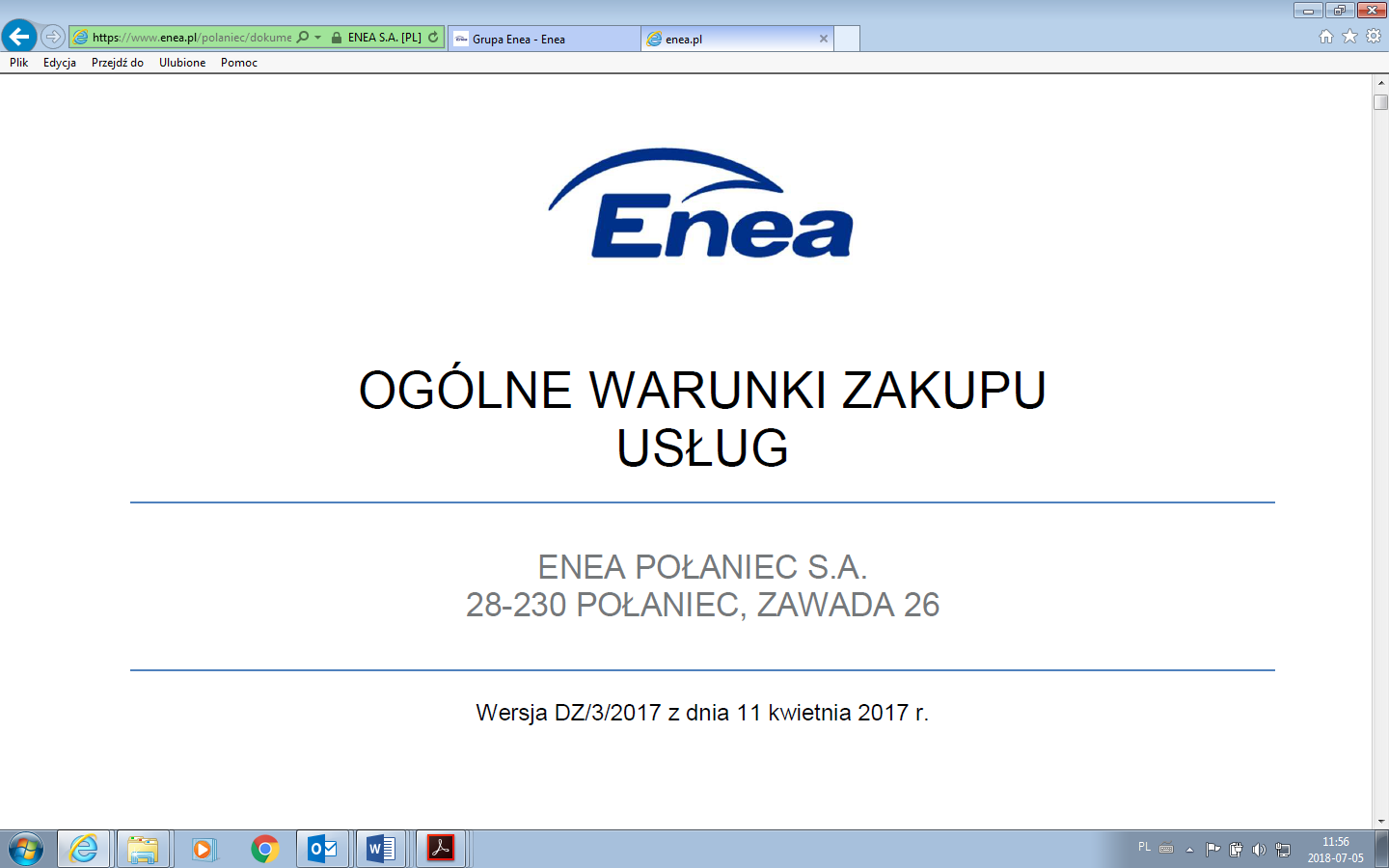 Załącznik nr 5 do ogłoszeniaWzór oświadczenia wymaganego od wykonawcy w zakresie wypełnienia obowiązków informacyjnych przewidzianych w art. 13 lub art. 14 RODO Oświadczam, że wypełniłem obowiązki informacyjne przewidziane w art. 13 lub art. 14 RODO1) wobec osób fizycznych, od których dane osobowe bezpośrednio lub pośrednio pozyskałem w celu złożenia oferty / udział w niniejszym postępowaniu.*…………………………………………..                                                                                           data i podpis uprawnionego przedstawiciela Oferenta______________________________1) rozporządzenie Parlamentu Europejskiego i Rady (UE) 2016/679 z dnia 27 kwietnia 2016 r. w sprawie ochrony osób fizycznych w związku z przetwarzaniem danych osobowych i w sprawie swobodnego przepływu takich danych oraz uchylenia dyrektywy 95/46/WE (ogólne rozporządzenie o ochronie danych) (Dz. Urz. UE L 119 z 04.05.2016, str. 1). * W przypadku gdy wykonawca nie przekazuje danych osobowych innych niż bezpośrednio jego dotyczących lub zachodzi wyłączenie stosowania obowiązku informacyjnego, stosownie do art. 13 ust. 4 lub art. 14 ust. 5 RODO treści oświadczenia wykonawca nie składa (usunięcie treści oświadczenia np. przez jego wykreślenZałącznik nr 6 do ogłoszeniaKlauzula informacyjna Zgodnie z art. 13 i 14 ust. 1 i 2 Rozporządzenia Parlamentu Europejskiego i Rady (UE) 2016/679 z dnia 27 kwietnia 2016 r. w sprawie ochrony osób fizycznych w związku z przetwarzaniem danych osobowych w sprawie swobodnego przepływu takich danych oraz uchylenia dyrektury 95/45/WE (dalej: RODO), informujemy:Administratorem Pana/Pani danych osobowych podanych przez Pana/Panią jest Enea Elektrownia Połaniec Spółka Akcyjna (skrót firmy: Enea Połaniec S.A.) z siedzibą w Zawadzie 26, 28-230 Połaniec (dalej: Administrator).Dane kontaktowe:Inspektor Ochrony Danych - e-mail: eep.iod@enea.pl, telefon: 15 / 865 6383Pana/Pani dane osobowe przetwarzane będą w celu udziału w postępowaniu/przetargu oraz późniejszej ewentualnej realizacji oraz rozliczenia usługi bądź umowy ( art. 6 ust. 1 lit. b Rozporządzenia Parlamentu Europejskiego i Rady (UE) 2016/679 z dnia 27 kwietnia 2016 r. tzw. ogólnego rozporządzenia o ochronie danych osobowych, dalej: RODO). Podanie przez Pana/Panią danych osobowych jest dobrowolne, ale niezbędne do udziału w postępowaniu i późniejszej ewentualnej realizacji usługi bądź umowy.Administrator może ujawnić Pana/Pani dane osobowe podmiotom upoważnionym na podstawie przepisów prawa. Administrator może również powierzyć przetwarzanie Pana/Pani danych osobowych dostawcom usług lub produktów działającym na jego rzecz, w szczególności podmiotom świadczącym Administratorowi usługi IT, księgowe, transportowe, serwisowe, agencyjne. Zgodnie z zawartymi z takimi podmiotami umowami powierzenia przetwarzania danych osobowych, Administrator wymaga od tych dostawców usług zgodnego z przepisami prawa, wysokiego stopnia ochrony prywatności i bezpieczeństwa Pana/Pani danych osobowych przetwarzanych przez nich w imieniu Administratora.Pani/Pana dane osobowe będą przechowywane przez okres wynikający z powszechnie obowiązujących przepisów prawa oraz przez czas niezbędny do dochodzenia roszczeń związanych z przetargiem.Dane udostępnione przez Panią/Pana nie będą podlegały profilowaniu.Administrator danych nie ma zamiaru przekazywać danych osobowych do państwa trzeciego.Przysługuje Panu/Pani prawo żądania: dostępu do treści swoich danych - w granicach art. 15 RODO,ich sprostowania – w granicach art. 16 RODO, ich usunięcia - w granicach art. 17 RODO, ograniczenia przetwarzania - w granicach art. 18 RODO, przenoszenia danych - w granicach art. 20 RODO,prawo wniesienia sprzeciwu (w przypadku przetwarzania na podstawie art. 6 ust. 1 lit. f) RODO – w granicach art. 21 RODO,Realizacja praw, o których mowa powyżej, może odbywać się poprzez wskazanie swoich żądań/sprzeciwu przesłane Inspektorowi Ochrony Danych na adres e-mail: eep.iod@enea.pl.Przysługuje Panu/Pani prawo wniesienia skargi do Prezesa Urzędu Ochrony Danych Osobowych w przypadku, gdy uzna Pan/Pani, iż przetwarzanie danych osobowych przez Administratora narusza przepisy o ochronie danych osobowych.Załącznik nr 7 do ogłoszeniaWzór oświadczenia o wyrażeniu zgody na przetwarzanie danych osobowych Oświadczam, że wyrażam zgodę na przetwarzanie przez Enea Połaniec S.A. moich danych osobowych w celu związanym z prowadzonym przetargiem na  ........................................................... w Enea Połaniec S.A. …………………………………………..                                                                                           data i podpis uprawnionego przedstawiciela Oferenta1) rozporządzenie Parlamentu Europejskiego i Rady (UE) 2016/679 z dnia 27 kwietnia 2016 r. w sprawie ochrony osób fizycznych w związku z przetwarzaniem danych osobowych i w sprawie swobodnego przepływu takich danych oraz uchylenia dyrektywy 95/46/WE (ogólne rozporządzenie o ochronie danych) (Dz. Urz. UE L 119 z 04.05.2016, str. 1). NAZWA KRYTERIUMWAGA (udział procentowy)(W)K1  -Wynagrodzenie Ofertowe netto100 %L.p.Dokumentacja:Wymagana[x]Dokument źródłowy:APRZED  ROZPOCZĘCIEM  PRAC:PRZED  ROZPOCZĘCIEM  PRAC:Wniosek o wydanie przepustek tymczasowych dla PracownikówxInstrukcja przepustkowa dla ruchu osobowego i pojazdów nr I/DK/B/35/2008Wniosek o wydanie przepustek tymczasowych dla pojazdówxInstrukcja przepustkowa dla ruchu osobowego i pojazdów nr I/DK/B/35/2008Wniosek – zezwolenie na wjazd i parkowanie na terenie obiektów energetycznychxInstrukcja przepustkowa dla ruchu osobowego i pojazdów nr I/DK/B/35/2008Wykazy pracowników skierowanych do wykonywania prac na rzecz ENEA Elektrownia Połaniec S.A. wraz z podwykonawcami (Załącznik Z1 dokumentu związanego nr 3 do IOBP)xInstrukcja organizacji bezpiecznej pracy w Enea Elektrownia Połaniec S.A nr I/DB/B/20/2013 Karta Informacyjna Bezpieczeństwa i Higieny Pracy dla Wykonawców – Z2 (Załącznik do zgłoszenia Z1 dokumentu związanego nr 3 do IOBP )xInstrukcja organizacji bezpiecznej pracy w Enea Elektrownia Połaniec S.A nr I/DB/B/20/2013Harmonogram realizacji prac xPrzewidywany - Plan odpadów przewidzianych do wytworzenia w związku z realizowaną umową rynkową, zawierający prognozę: rodzaju odpadów, ilości oraz planowanych sposobach ich zagospodarowania (Załącznik Z-2)xInstrukcja postępowania z odpadami wytworzonymi w  Elektrowni Połaniec  nr I/TQ/P/41/2014BW TRAKCIE  REALIZACJI  PRAC:W TRAKCIE  REALIZACJI  PRAC:Raport z inspekcji wizualnej xTygodniowy raport realizacji prac wraz z aspektami BHPxDokumentacja fotograficzna ( stan zastany )xUzgodnienia zmiany zakresu prac ( uzgodniony przez strony i zatwierdzony) xZmiany harmonogramu realizacji prac ( uzgodniony przez strony i zatwierdzony) xCPO  ZAKOŃCZENIU  PRAC:PO  ZAKOŃCZENIU  PRAC:Zestawienie materiałów podstawowych użytych do prac, z podaniem gatunku materiałów, numeru wytopu, zastosowania oraz numeru atestu/ówxZestawienie materiałów dodatkowych do spawania z podaniem gatunku, średnicy oraz numeru atestu/ówxLista spawaczy uczestniczących w zadaniuxLista WPS-ów zastosowanych w zadaniuxLista sprzętu spawalniczego zastosowanego w realizacjixLista sprzętu i urządzeń używanych  w realizacji zadania wraz z niezbędnymi badaniami i poświadczeniami jakościPoświadczenia / OświadczeniaxZgłoszenie gotowości urządzeń do odbioruxRaport końcowy z wykonanych prac zawierający uwagi / zalecenia dotyczące wykonanego urządzenia*/obiektu*,  w tym układów i urządzeń współdziałających oraz dokumentację zdjęciowąxProtokoły odbioru częściowego/ inspektorskiego ( uzgodniony przez strony i zatwierdzony)xInstrukcja odbiorowa/OWZUProtokoły odbioru technicznego (uzgodniony przez strony i zatwierdzony)xInstrukcja odbiorowa/OWZUProtokół odbioru końcowego( uzgodniony przez strony i zatwierdzony)xInstrukcja odbiorowa/OWZUProtokół odbioru pogwarancyjnegoxInstrukcja odbiorowa/OWZULp.PYTANIEODPOWIEDŹODPOWIEDŹODPOWIEDŹUWAGITAKTAKNIE1.Czy firma ma wdrożony system zarządzania bezpieczeństwem i higieną pracy?(jeśli tak, proszę załączyć kopię certyfikatu)2.Czy firma ma opracowane i wdrożone zasady szkoleń z zakresu bezpieczeństwem i higieną pracy?(podać czasookresy szkoleń dla grup pracowników)3.Czy firma ma opracowane i wdrożone zasady rejestrowania 
i analizowania zdarzeń potencjalnie wypadkowych? 4.Czy firma ma opracowane i wdrożone zasady postępowania w razie zaistnienia wypadku lub nagłego zachorowania przy pracy?5.Czy firma ma opracowane instrukcje lub inne dokumenty określające zasady bezpiecznego wykonywania  planowanych prac i/lub usług?((jeśli tak, proszę na odwrocie załączyć wykaz dokumentów) 6.Czy firma ma opracowane i wdrożone zasady kontroli wewnętrznej stanu bezpieczeństwa i higieny pracy w tym kontroli podwykonawców?(jeśli tak, proszę wymienić kto taką kontrolę wykonuje i jaki dokument to reguluje)7.Czy firma ma opracowane i wdrożone zasady doboru i oceny podwykonawców pod względem spełnienia wymagań bezpieczeństwa i higieny pracy?(jeśli tak, proszę wymienić kto taką ocenę wykonuje i jaki dokument to reguluje)8.Czy firma przeprowadziła ocenę ryzyka zawodowego związanego z realizowanym zakresem prac ?(podać metodę, załączyć informację o ryzyku)9.Czy w firmie?Czy w firmie?Czy w firmie?Czy w firmie?Czy w firmie?utworzono służbę bhp?  powierzono wykonywanie zdań służby bhp specjalistom z poza zakładu?(osoby prawne; osoby fizyczne powierzono wykonywanie zdań służby bhp pracownikom zatrudnionym przy innej pracy?pracodawca sam wykonuje zadania służby bhp?10.Czy w firmie opracowano i wdrożono zasady przydziału odzieży i obuwia roboczego oraz środków ochrony indywidualnej dla pracowników? Czy w firmie opracowano i wdrożono zasady przydziału odzieży i obuwia roboczego oraz środków ochrony indywidualnej dla pracowników? 11.Czy w firmie opracowano i wdrożono zasady oceny i kontroli użytkowanych przez pracowników środków ochrony indywidualnej i sprzętu ochronnego?Czy w firmie opracowano i wdrożono zasady oceny i kontroli użytkowanych przez pracowników środków ochrony indywidualnej i sprzętu ochronnego?12.Czy w firmie opracowano i wdrożono zasady ewidencji, wydawania i badania narzędzi zmechanizowanych (z napędem elektrycznym lub pneumatycznym)?Czy w firmie opracowano i wdrożono zasady ewidencji, wydawania i badania narzędzi zmechanizowanych (z napędem elektrycznym lub pneumatycznym)?Czy w firmie opracowano i wdrożono zasady ewidencji, wydawania i badania narzędzi zmechanizowanych (z napędem elektrycznym lub pneumatycznym)?13.Czy do realizacji umowy firma będzie zatrudniała podwykonawców?*Czy do realizacji umowy firma będzie zatrudniała podwykonawców?*Czy do realizacji umowy firma będzie zatrudniała podwykonawców?*(jeżeli tak, podać nazwę firmy, zakres prac)14.Czy do realizacji umowy firma będzie obcokrajowców?Czy do realizacji umowy firma będzie obcokrajowców?Czy do realizacji umowy firma będzie obcokrajowców?jeśli tak, proszę podać nazwę kraju oraz załączyć wykaz dokumentów zezwalających na pracę)15.Planowana liczba osób skierowanych przez Wykonawcę do realizacji planowanych do wykonywania prac i/lub usług?Planowana liczba osób skierowanych przez Wykonawcę do realizacji planowanych do wykonywania prac i/lub usług?Planowana liczba osób skierowanych przez Wykonawcę do realizacji planowanych do wykonywania prac i/lub usług?Planowana liczba osób skierowanych przez Wykonawcę do realizacji planowanych do wykonywania prac i/lub usług?Planowana liczba osób skierowanych przez Wykonawcę do realizacji planowanych do wykonywania prac i/lub usług?Planowana liczba osób skierowanych przez Wykonawcę do realizacji planowanych do wykonywania prac i/lub usług?Planowana liczba osób skierowanych przez Wykonawcę do realizacji planowanych do wykonywania prac i/lub usług?zatrudnienie własnepodwykonawcyobcokrajowcy 16.Planowany sposób zabezpieczenia pomieszczeń higieniczno – sanitarnych, (szatnie, umywalnie, ustępy, jadalnie, pomieszczenia do odpoczynku) dla osób skierowanych przez firmę – Wykonawcę do realizacji planowanych do wykonywania prac i/lub usług?Planowany sposób zabezpieczenia pomieszczeń higieniczno – sanitarnych, (szatnie, umywalnie, ustępy, jadalnie, pomieszczenia do odpoczynku) dla osób skierowanych przez firmę – Wykonawcę do realizacji planowanych do wykonywania prac i/lub usług?Planowany sposób zabezpieczenia pomieszczeń higieniczno – sanitarnych, (szatnie, umywalnie, ustępy, jadalnie, pomieszczenia do odpoczynku) dla osób skierowanych przez firmę – Wykonawcę do realizacji planowanych do wykonywania prac i/lub usług?Planowany sposób zabezpieczenia pomieszczeń higieniczno – sanitarnych, (szatnie, umywalnie, ustępy, jadalnie, pomieszczenia do odpoczynku) dla osób skierowanych przez firmę – Wykonawcę do realizacji planowanych do wykonywania prac i/lub usług?Planowany sposób zabezpieczenia pomieszczeń higieniczno – sanitarnych, (szatnie, umywalnie, ustępy, jadalnie, pomieszczenia do odpoczynku) dla osób skierowanych przez firmę – Wykonawcę do realizacji planowanych do wykonywania prac i/lub usług?Planowany sposób zabezpieczenia pomieszczeń higieniczno – sanitarnych, (szatnie, umywalnie, ustępy, jadalnie, pomieszczenia do odpoczynku) dla osób skierowanych przez firmę – Wykonawcę do realizacji planowanych do wykonywania prac i/lub usług?Planowany sposób zabezpieczenia pomieszczeń higieniczno – sanitarnych, (szatnie, umywalnie, ustępy, jadalnie, pomieszczenia do odpoczynku) dla osób skierowanych przez firmę – Wykonawcę do realizacji planowanych do wykonywania prac i/lub usług?17.Czy firma oszacowała wszelkie koszty związane ze spełnieniem wymagań w zakresie bezpieczeństwa i higieny pracy podczas realizacji prac będących przedmiotem umowy ? Czy firma oszacowała wszelkie koszty związane ze spełnieniem wymagań w zakresie bezpieczeństwa i higieny pracy podczas realizacji prac będących przedmiotem umowy ? 18.Czy koszty o których mowa w pkt. 9. znajdują odzwierciedlenie w składanej cenie ofertowej?Czy koszty o których mowa w pkt. 9. znajdują odzwierciedlenie w składanej cenie ofertowej?Dane dotyczące wypadków przy pracy ( za okres 3 lat poprzedzających złożenie oferty oraz za okres do dnia złożenia oferty w danym roku)*20..20..20..20..20..20..20..***20..***Liczba wypadków przy pracy pracowników*Liczba dni absencji wskutek wypadku *Wskaźnik częstości wypadków (FR)*Wskaźnik ciężkości wypadków (SR)*Liczba wypadków przy pracy osób zatrudnionych na innej podstawie niż umowa o pracę*Liczba wypadków przy pracy podwykonawców*Liczba wypadków śmiertelnych (w firmie) u (podwykonawców)*Załącznik do formularza ofertyWzórWYNAGRODZENIE OFERTOWEZa ……………………………………………………………………     oferujemy wynagrodzenie  ryczałtowe w wysokości ……………………… zł (słownie: ……………………………………………………………………………….…………… …………………………………………………… złotych) netto – bez podatku VAT.Powyższe wynagrodzenie obejmuje wszystkie koszty wykonania przedmiotu oferty, zgodnie ze specyfikacją Zamawiającego.__________________________________    __________________ dnia __ __ _____ roku (podpis oferenta/pełnomocnika oferentaAUKCJA ELEKTRONICZNA